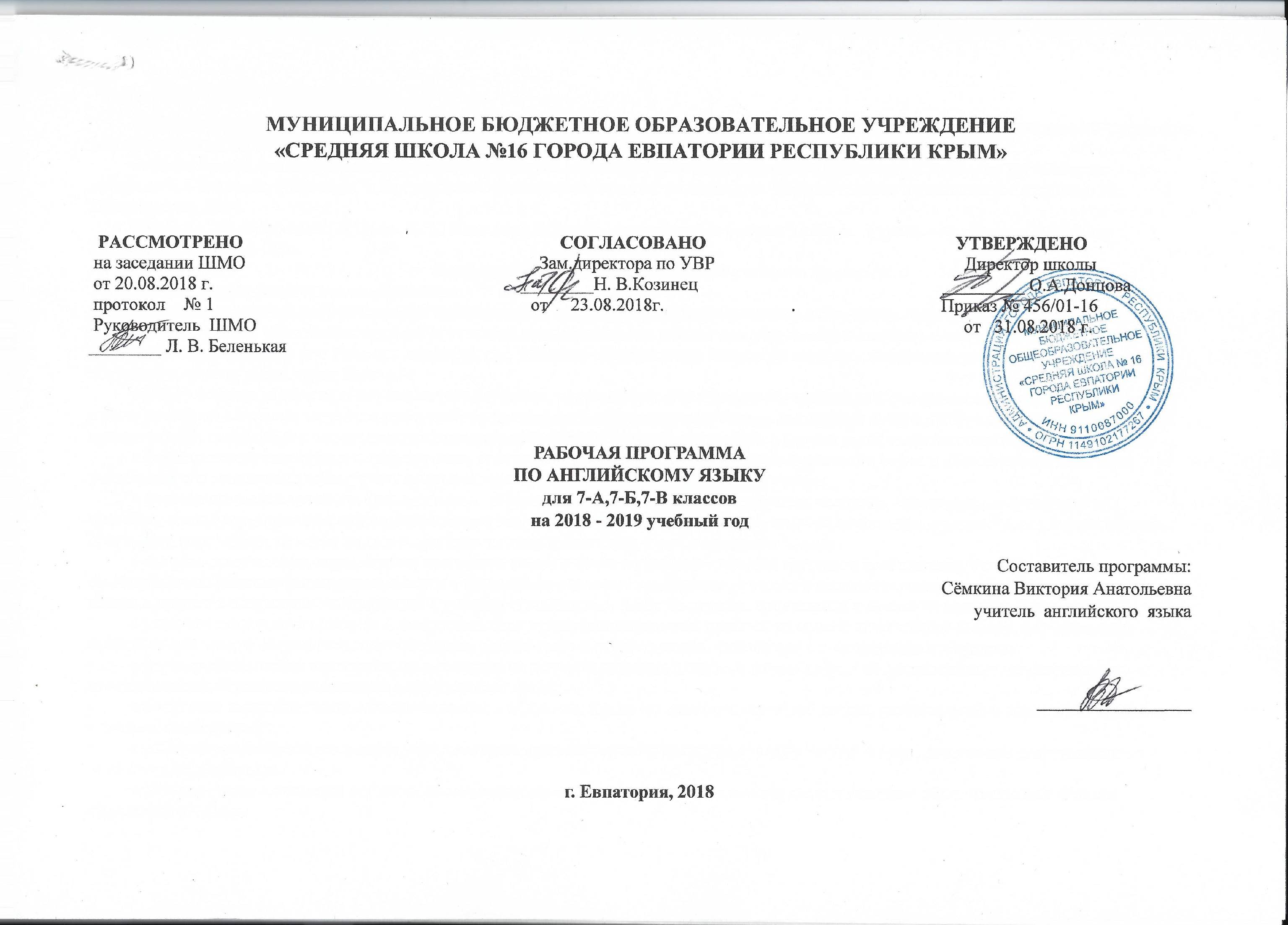 Образовательный стандарт: Федеральный государственный образовательный стандарт ООО, утвержденный приказом Минобразования РФ от 17.12.2010г № 1897 (с изменениями от 31.12.2015г № 1577)Рабочая программа по английскому языку для 7 класса составлена на основе авторской программы: Апальков В.Г. Рабочие программы 5–9 классы. (“Spotlight”)(Для учителей общеобразовательных организаций. Переработанное и дополненное издание)  М.: Просвещение, 2014Учебник:.Ю. Е Ваулина., Д Дули., О. Е. Подоляко, В.Эванс.  Английский в фокусе. Учебник. 7 класс. - М.: Express Publishing: Просвещение, 2014. - 152с.Планируемые результаты освоения учебного предмета.Личностными результатами являются:воспитание российской гражданской идентичности: патриотизма, любви и уважения к Отечеству, чувства гордости за свою Родину, прошлое и настоящее многонационального этнической принадлежности, знание истории, языка, культуры своего народа, своего края, основ культурного наследия народов России и человечества; усвоение традиционных ценностей многонационального российского общества; воспитание чувства долга перед Родиной;формирование ответственного отношения к учению, готовности и способности обучающихся к саморазвитию и самообразованию на основе мотивации к обучению и познанию, выбору дальнейшего образования на базе ориентировки в мире профессий и профессиональных предпочтений, осознанному построению индивидуальной образовательной траектории с учетом устойчивых познавательных интересов;формирование целостного мировоззрения, соответствующего современному уровню развития науки и общественной практики, учитывающего социальное, культурное, языковое, духовное многообразие современного мира;формирование осознанного, уважительного доброжелательного отношения к другому человеку, его мнению, мировоззрению, культуре, языку, вере, гражданской позиции; к истории, культуре, религии, традициям, языкам, ценностям народов России и народов мира; готовности и способности вести диалог с другими людьми и достигать в нем взаимопонимания;освоение социальных норм, правил поведения, ролей и форм социальной жизни в группах и сообществах, включая взрослые и социальные сообщества; формирование основ социально-критического мышления; участие в школьном самоуправлении и в общественной жизни в пределах возрастных компетенций с учетом региональных, этнокультурных, социальных и экономических особенностей;развитие морального сознания и компетентности в решении моральных проблем на основе личностного выбора, формирование нравственных чувств и нравственного поведения, осознанного и ответственного отношения к собственным поступкам;формирование основ экологического сознания на основе признания ценности жизни во всех ее проявлениях и необходимости ответственного, бережного отношения к окружающей среде;осознание важности семьи в жизни человека и общества, принятие ценности семейной жизни, уважительное и заботливое отношение к членам своей семьи;развитие эстетического сознания через освоение художественного наследия народов России и мира, творческой деятельности эстетического характера.формирование мотивации изучения иностранных языков и стремление к самосовершенствованию в образовательной области «Английский язык»;осознание возможностей самореализации средствами иностранного языка;стремление к совершенствованию речевой культуры в целом;формирование коммуникативной компетенции в межкультурной и межэтнической коммуникации;развитие таких качеств, как воля, целеустремленность, креативность, инициативность, эмпатия, трудолюбие, дисциплинированность;формирование общекультурной этнической идентичности как составляющих гражданской идентичности личности;стремление к лучшему осознанию культуры своего народа и готовность содействовать ознакомлению с ней представителей других стран;готовность и способность обучающихся к саморазвитию, сформированность мотивации к обучению, познанию, выбору индивидуальной образовательной траектории, ценностно-смысловые установки обучающихся, отражающие их личностные позиции и социальные компетенции, сформированность основ гражданской идентичности.Метапредметными результатами являются:целеполагание в учебной деятельности: умение самостоятельно ставить новые учебные познавательные задачи на основе развития познавательных мотивов и интересов;умение самостоятельно планировать альтернативные пути достижения целей, осознанно выбирать наиболее эффективные способы решения учебных и познавательных задач;умение осуществлять контроль по результату и по способу действия на уровне произвольного внимания и вносить необходимые коррективы;умение адекватно оценивать правильность или ошибочность выполнения учебной задачи, ее объективную трудность и собственные возможности ее решения;владение основами волевой саморегуляции в учебной и познавательной деятельности, готовность и способность противостоять трудностям и помехам;умение устанавливать причинно-следственные связи; строить логическое рассуждение, умозаключение (индуктивное, дедуктивное и по аналогии) и выводы;умение создавать, применять и преобразовывать знаково-символические средства, модели и схемы для решения учебных и познавательных задач;умение осуществлять контроль по результату и по способу действия на уровне произвольного внимания и вносить необходимые коррективы;умение адекватно оценивать правильность или ошибочность выполнения учебной задачи, ее объективную трудность и собственные возможности ее решения;владение основами волевой саморегуляции в учебной и познавательной деятельности, готовность и способность противостоять трудностям и помехам;осознанное владение логическими действиями определения понятий, обобщения, установления аналогий, сериации и классификации на основе самостоятельного выбора оснований и критериев, установления родовидовых связей;умение устанавливать причинно-следственные связи; строить логическое рассуждение, умозаключение (индуктивное, дедуктивное и по аналогии) и выводы;умение создавать, применять и преобразовывать знаково-символические средства, модели и схемы для решения учебных и познавательных задач;смысловое чтение в соответствии с задачами ознакомления с жанром и основной идеей текста, усвоения его содержания, поиска информации на основе операций, обеспечивающих понимание текста (выделение замысла автора текста, основной идеи, главного и второстепенного; последовательности, причинно-следственной логической связи описываемых событий); умение организовывать учебное сотрудничество и совместную деятельность с учителем и сверстниками;умение адекватно и осознанно использовать речевые средства в соответствии с задачей коммуникации; для отображения своих чувств, мыслей и потребностей; планирования и регуляции своей деятельности; владение устной и письменной речью; монологической контекстной речью;формирование и развитие учебной и общепользовательской компетентности в области использования информационно-коммуникационных технологий (ИКТ-компетентности).развитие умения планировать свое речевое и неречевое поведение;развитие коммуникативной компетенции, включая умение взаимодействовать с окружающими, выполняя разные социальные роли;развитие исследовательский учебных действий, включая навыки работы с информацией: поиск и выделение нужной информации, обобщение и фиксация информации;развитие смыслового чтения, включая умение выделять тему, прогнозировать содержание текста по заголовку/ по ключевым словам, выделять основную мысль, главные факты, опуская второстепенные, устанавливать логическую последовательность основных фактов;осуществление регулятивных действий самонаблюдения, самоконтроля, самооценки в процессе коммуникативной деятельности на иностранном языке.Предметными результатами являются:А. В коммуникативной сфере (т.е. владении английским языком как средством общения). Речевая компетенция в следующих видах речевой деятельности:В говорении:начинать, вести/поддерживать и заканчивать различные виды диалогов в стандартных ситуациях общения, соблюдая нормы речевого этикета, при необходимости переспрашивая, уточняя; расспрашивать собеседника и отвечать на его вопросы, высказывая свое мнение, просьбу, отвечать на предложение собеседника согласием/отказом в пределах изученной тематики и усвоенного лексико-грамматического материала;рассказывать о себе, своей семье, друзьях, своих интересах и планах на будущее;сообщать краткие сведения о своем городе/селе, о своей стране и странах изучаемого языка;описывать события/явления, передавать основное содержание, основную мысль прочитанного/услышанного, выражать свое отношение к прочитанному/услышанному, давать краткую характеристику персонажей;В аудировании:воспринимать на слух и полностью понимать речь учителя, одноклассников;воспринимать на слух и понимать основное содержание несложных аутентичных аудио- и видеотекстов, относящихся к разным коммуникативным типам речи (сообщение/рассказ/интервью);воспринимать на слух и выборочно понимать с опорой на языковую догадку, контекста краткие несложные аутентичные прагматические аудио- и видеотексты, выделяя значимую/нужную/необходимую информацию;В чтении:читать аутентичные тексты разных жанров и стилей преимущественно с пониманием основного содержания;читать несложные аутентичные тексты разных жанров и стилей с полным и точным пониманием и с использованием различных приемов смысловой переработки текста (языковой догадки, выборочного перевода), а также справочных материалов; уметь оценивать полученную информацию, выражать свое мнение;читать аутентичные тексты с выборочным пониманием значимой/нужной/интересующей информации;В письменной речи:заполнять анкеты и формуляры;писать поздравления, личные письма с опорой на образец с употреблением формул речевого этикета, принятых в стране/странах изучаемого языка;составлять план, тезисы устного или письменного сообщения; кратко излагать результаты проектной деятельности.Языковая компетенция:применение правил написания слов, изученных в основной школе;адекватное произношение и различение на слух всех звуков английского языка; соблюдение правильного ударения в словах и фразах;соблюдение ритмико-интонационных особенностей предложений различных коммуникативных типов (утвердительное, вопросительное, отрицательное, повелительное); правильное членение предложений на смысловые группы;распознавание и употребление в речи основных значений изученных лексических единиц (слов, словосочетаний, реплик-клише речевого этикета);знание основных способов словообразования (аффиксации, словосложения, конверсии);понимание и использование явлений многозначности слов иностранного языка, синонимии, антонимии и лексической сочетаемости;распознавание и употребление в речи основных морфологических форм и синтаксических конструкций изучаемого языка; знаниепризнаков изученных грамматических явлений (видовременных форм глаголов, модальных глаголов и их эквивалентов, артиклей, существительных, степеней сравнения прилагательных и наречий, местоимений, числительных, предлогов);знание основных различий систем английского и русского/родного языков;Социокультурная компетенция:знание национально-культурных особенностей речевого и неречевого поведения в своей стране и странах изучаемого языка; применение этих знаний в различных ситуациях формального и неформального межличностного и межкультурного общения;распознавание и употребление в устной и письменной речи основных норм речевого этикета (реплик-клише, наиболее распространенной оценочной лексики), принятых в странах изучаемого языка;знание употребительной фоновой лексики и реалий страны/стран изучаемого языка, некоторых распространенных образцов фольклора (скороговорки, поговорки, пословицы);знакомство с образцами художественной, публицистической и научно-популярной литературы;представление об особенностях образа жизни, быта, культуры стран изучаемого языка (всемирно известных достопримечательностях, выдающихся людях и их вкладе в мировую культуру);представления о сходстве и различиях в традициях своей страны и стран изучаемого языка;понимание роли владения иностранными языками в современном мире.Компенсаторная компетенция – умение выходить из трудного положения в условиях дефицита языковых средств при получении и приеме информации за счет использования контекстуальной догадки, игнорирования языковых трудностей, переспроса, словарных замен, жестов, мимики.Б. В познавательной сфере:умение сравнивать языковые явления родного и иностранного языков на уровне отдельных грамматических явлений, слов, словосочетаний, предложений;владение приемами работы с текстом: умение пользоваться определенной стратегией чтения/аудирования в зависимости от коммуникативной задачи (читать/слушать текст с разной глубиной понимания);умение действовать по образцу/аналогии при выполнении упражнений и составлении собственных высказываний в пределах тематики основной школы;готовность и умение осуществлять индивидуальную и совместную проектную работу;умение пользоваться справочным материалом (грамматическим и лингвострановедческим справочниками, двуязычным и толковым словарями, мультимедийными средствами);владение способами и приемами дальнейшего самостоятельного изучения иностранных языков.В. В ценностно-ориентационной сфере:представление о языке как средстве выражения чувств, эмоций, основе культуры мышления;достижение взаимопонимания в процессе устного и письменного общения с носителями иностранного языка, установления межличностных и межкультурных контактов в доступных пределах;представление о целостном полиязычном, поликультурном мире, осознание места и роли родного и иностранных языков в этом мире как средства общения, познания, самореализации и социальной адаптации;приобщение к ценностям мировой культуры как через источники информации на иностранном языке (в том числе мультимедийные), так и через непосредственное участие в школьных обменах, туристическихпоездках, молодежных форумах.Г. В эстетической сфере:владение элементарными средствами выражения чувств и эмоций на иностранном языке;стремление к знакомству с образцами художественного творчества на английском языке и средствами английского языка;развитие чувства прекрасного в процессе обсуждения современных тенденций в живописи, музыке, литературе.Д. В трудовой сфере:умение рационально планировать свой учебный труд;умение работать в соответствии с намеченным планом.Е. В физической сфере:стремление вести здоровый образ жизни (режим труда и отдыха, питание, спорт, фитнес).В курсе 7 класса ученик научится:строить связное небольшое монологическое высказывание с опорой на зрительную наглядность (эмоциональные и оценочные суждения);вести диалог-расспрос в рамках освоенной тематики и лексики;вести комбинированный диалог (диалог-обсуждение) в стандартных ситуациях неофициального общения в рамках освоенной тематики;ученик научится представлять родную страну и культуру на английском языке;воспринимать на слух и понимать нужную/запрашиваемую информацию в аутентичных текстах, содержащих некоторое количество неизученных языковых явлений;читать и находить в несложных аутентичных текстах, содержащих отдельные неизученные языковые явления, нужную /запрашиваемую информацию, представленную в явном и в неявном виде;выразительно читать вслух небольшие построенные на изученном языковом материале аутентичные тексты, демонстрируя понимание прочитанного;выражать своё отношение к прочитанному, давать краткую характеристику персонажей.писать электронное письмо (e-mail) другу с употреблением формул речевого этикета, сообщать краткие сведения о себе и запрашивать аналогичную информацию о друге по переписке;правильно писать изученные слова; расставлять в личном письме (e-mail) знаки препинания  в соответствии с его форматом и  нормами, принятыми в стране изучаемого языка;научится узнавать в письменном и звучащем тексте и употреблять в устной и письменной речи изученные лексические единицы;научится распознавать и различать употребление  в речи изученные грамматические времена;соблюдать правильное ударения в словах и фразах, обращать внимание на  ритмико-интонационные особенности предложений различных коммуникативных типов и правильно разделять предложения на смысловые группыУченик получит возможность научиться :кратко высказываться с опорой на нелинейный текст;использовать контекстуальную или языковую догадку при восприятии на слух и чтении текстов, содержащих незнакомые слова;сравнивать и анализировать буквосочетания английского языка и их транскрипцию;сформировать  представление об особенностях культуры стран изучаемого языка (всемирно известных писателях и их вкладе в мировую культуру);делать краткие выписки из текста с целью их использования в собственных устных высказываниях;научиться кратко излагать результаты выполненной проектной работы.Содержание учебного предметаТематическое планированиеКалендарно-тематическое планирование.TEST 1 A.A Match the words/phrases to their definition.B Match the words to form phrases.e.g. hustle and bustleC Complete the sentences with the correct word: 1) heavy 2) cost 3) helpful 4) crowded 5) peaceD Fill in the correct preposition.1) after 2) into 3) of 4) on 5) out 6) overE Put the verbs in brackets into the Present Simple or the Present Continuous.e.g. He travels (travel) to school by tube every morning.F Use the prompts to give the correct advice, using either should or shouldn’t.e.g. A: I’m really tired today.B: (bed/early tonight) You should go to bed early tonight.31 A: Oh no! It’s raining and I have no umbrella!B: (wait/rain stop) ...............................32 A: I feel really sick.B: (play/outside) .................................33 A: I’ve got a toothache.B: (see/dentist) ........34 A: I’m very worried about my exams!B: (worry so much) ..............................35 A: I broke my brother’s new camera.B: (tell/tonight) ...................................TEST 1 BA Match the words/phrases to their definition.B Match the words to form phrases.e.g. hustle and bustleC Complete the sentences with the correct word: 1) heavy 2) cost 3) helpful 4) crowded 5) peaceD Fill in the correct preposition.1) after 2) into 3) of 4) on 5) out 6) overE Put the verbs in brackets into the Present Simple or the Present Continuous.e.g. He travels (travel) to school by tube every morning.F Use the prompts to give the correct advice, using either should or shouldn’t.e.g. A: I’m really tired today.B: (bed/early tonight) You should go to bed early tonight.31 A: Oh no! It’s raining and I have no umbrella!B: (wait/rain stop) ...............................32 A: I feel really sick.B: (play/outside) .................................33 A: I’ve got a toothache.B: (see/dentist) ........34 A: I’m very worried about my exams!B: (worry so much) ..............................35 A: I broke my brother’s new camera.B: (tell/tonight) ...................................TEST 2 AA Match the types of stories to their descriptions.B Fill in the correct word.1) explore 2) glance 3) cosy 4) hide 5) initials 6) famous 7) solve 8) several 9) imagination 10) intelligent 11) compasse.g. Jane travelled to several countries.7 What can we do to ........................... the problem of unemployment?8 Sherlock Holmes was a ............. detective.9 Jules Verne had a wonderful .................. .10 At first .................... it looked like a wolf, but it wasn’t.11 Diane is an extremely ..................... child and the best student in her class.12 I love your flat! It’s nice and .................. .13 Let’s ........................ the woods before it gets dark.14 Where did you ...................... the money? I can’t find it.15 Let’s use a ............................ to find our way back.16 This is my father’s shirt. It’s got his....................... on it.C Put the verbs in brackets into the Past Simple.e.g. Darren sent (send) a long letter to Laura.17 Jules Verne ..................... (write) Twenty Thousand Leagues Under the Sea.18 Sherlock Holmes ..................... (smoke) a pipe.19 Miss Marple ....................... (catch) many criminals.20 ............................. (Hercule Poirot/live) in Belgium?21 How ..................................................(Captain Nemo/travel)?D Underline the correct item.22 The cat ran away until/as soon as it saw the dog.23 Henry used to go/went to Ireland last week.24 We used to go/go to the park on Saturdays, but now we go swimming.25 We were surprised when/until we saw Mum on television.E Choose the correct response.TEST 2 BA Match the types of stories to their descriptions.B Fill in the correct word.1) explore 2) glance 3) cosy 4) hide 5) initials 6) famous 7) solve 8) several 9) imagination 10) intelligent 11) compasse.g. Jane travelled to several countries.7 Sherlock Holmes was a ............. detective.8 What can we do to ........................... the problem of unemployment?9 At first .................... it looked like a wolf, but it wasn’t. Jules10 Verne had a wonderful .................. .11 I love your flat! It’s nice and .................. .12 Diane is an extremely ..................... child and the best student in her class.13 Where did you ...................... the money? I can’t find it.14 Let’s ........................ the woods before it gets dark.15 This is my father’s shirt. It’s got his....................... on it.16 Let’s use a ............................ to find our way back.C Put the verbs in brackets into the Past Simple.e.g. Darren sent (send) a long letter to Laura.17 ................................. (Dr Watson/help) Sherlock Holmes?18 Agatha Christie .................... (create) the Belgian detective, Hercule Poirot.19 The professor and Axel ................... (find) a mysterious message.20 Arthur Conan Doyle ....................... (be) a famous writer.21 Dr Frankenstein .......................... (meet) Captain Walton on the ice.D Underline the correct item.22 We were surprised when/until we saw Mum on television.23 Lyn got a job after/until she finished school.24 First she made dinner, then/when she watched TV.25 The children played in the garden until/then it got dark.E Choose the correct response.TEST 3 AA Fill in the correct word.1) determined 2) curious 3) daring 4) patient 5) athletic 6) imaginativee.g. Peter is very imaginative. He comes up with the most amazing stories.1 Don’t be so ....................! If he wants to tell you what happened, he will.2 My sister is very .................... . When she wants something she does everything she canto achieve it.3 Be ....................! We’ll be out of here in a minute.4 Michael goes skateboarding in winter and windsurfing in summer. He is very.................... .5 We did something .................... last weekend. We went bungee jumping!B Underline the correct item.6 John is the young boy with the spiky/skinny blond hair.7 Mum and Dad both have dark appearances/tans.8 Justin and Julian are both well-build/wellbuilt.9 Claudia has a pretty face with brown, wavy eyes/hair.10 My baby sister has cute pigtails/face.C Complete the sentences using the correct relative pronoun or relative adverb.e.g. Jane, whose favourite hobby is fencing, also loves swimming.11 I am talking about the girl .............. has long brown hair and green eyes.12 This is the skate-park .............. people come to skateboard.13 He tried to explain .............. he did such a thing.14 The girl .............. hair is curly is my elder sister.15 2001 was the year .............. we played in the chess tournament.D Complete the sentences using the correct form of the word.e.g. I thought the film was really disappointing. (disappoint)16 I found the book really ......................... .(bore)17 Dad said he was really .................... in us.(disappoint)18 The lesson was really ........................... .(interest)19 Jane is always ...................... after work.(tire)20 Jack is ....................... of spiders. (scare)E Complete the sentences using back, away or up.e.g. Sarah gave away her old clothes to charity.21 John gave .............. boxing two years agobecause of a bad injury.22 Give me .............. my skateboard!23 Shelly gave .............. her book collection tothe school library.TEST 3 BA Fill in the correct word.1) determined 2) curious 3) daring 4) patient 5) athletic 6) imaginativee.g. Peter is very imaginative. He comes up with the most amazing stories.1 Don’t be so ....................! If he wants to tell you what happened, he will.2 My sister is very .................... . When she wants something she does everything she canto achieve it.3 Be ....................! We’ll be out of here in a minute.4 Michael goes skateboarding in winter and windsurfing in summer. He is very.................... .5 We did something .................... last weekend. We went bungee jumping!B Underline the correct item.6 My brother has long/big hair.7 My uncle is really tall with a moustache/hair.8 Adam has freckles/beard on his face.9 My hair is shoulder-length/tall.10 You have green eyes and curly/round blond hair.C Complete the sentences using the correct relative pronoun or relative adverb.e.g. Jane, whose favourite hobby is fencing, also loves swimming.11 He tried to explain .............. he did such a thing.12 This is the skate-park .............. people come to skateboard.13 I am talking about the girl .............. has long brown hair and green eyes.14 2001 was the year .............. we played in the chess tournament15  The girl .............. hair is curly is my elder sister.D Complete the sentences using the correct form of the word.e.g. I thought the film was really disappointing. (disappoint)16 Dad said he was really .................... in us.(disappoint)17 I found the book really ......................... .(bore)18 Jane is always ...................... after work.(tire)19 The lesson was really ........................... .(interest)20 Jack is ....................... of spiders. (scare)E Complete the sentences using back, away or up.e.g. Sarah gave away her old clothes to charity.21 John gave .............. boxing two years agobecause of a bad injury.22 Give me .............. my skateboard!23 Shelly gave .............. her book collection tothe school library.TEST 4 AA Complete the sentences with the correct word.1) gossip 2) fashion 3) music 4) text messages 5) horoscopes 6) articlee.g. I read an interesting article about the media.1 My sister buys a popular magazine to read.................... about famous people’s lives.2 The ................................... programme plays all the latest hits.3 ......................... try to tell you what will happen in the future.4 Polly likes to send .................................to her friends.5 Jane buys Sugar magazine for its ......................... advice.B Underline the correct word.6 John brave/bravely fought the bear.7 The zebra ran off/went off before I could take a photograph.8 I was surprised/surprising to hear I won the competition.9 It can be difficult to come on/up with new ideas.10 I love watching the Discovery Channel as it is very educated/educational.C Put the verbs in brackets into the Past Continuous.e.g. Tony was walking (walk) home when it started raining.11 We .................................... (plan) to go to the zoo, but we stayed home instead.12 Jackie ....................................... (take) notes during the lesson.13 The students ........................ (work) hard because they wanted a good mark in the exam.14 What ....................... (you/do) last night?15 He ................................. (play) with his nephews all day Saturday.D Put the verbs in brackets into the Past Simple or the Past Continuous.e.g. She left (leave) school when she was 16.16 Gary ........................... (ride) his bicycle while Alan was skateboarding.17 The policeman asked, “What .................. (you/do) at the time of the robbery?”18 I ................................. (pass) the exam without difficulty.19 Mum ................................ (cook) dinner before dad came home.20 She ............................... (write) a letter when the lights went out.E Choose the correct response.TEST 4 BA Complete the sentences with the correct word.1) gossip 2) fashion 3) music 4) text messages 5) horoscopes 6) articlee.g. I read an interesting article about the media.1 My sister buys a popular magazine to read.................... about famous people’s lives.2 The ................................... programme plays all the latest hits.3 ......................... try to tell you what will happen in the future.4 Polly likes to send .................................to her friends.5 Jane buys Sugar magazine for its ......................... advice.B Underline the correct word.6 What does the weather article/report say?7 Glossy magazines are attractive/popular toteenagers.8 I like the fashion and beauty advice/strips inthis magazine.9 In sports, it’s a great achievement toattend/break a world record.10 This belt really goes with/on your shoes.C Put the verbs in brackets into the Past Continuous.e.g. Tony was walking (walk) home when it started raining.11 We .................................... (plan) to go to the zoo, but we stayed home instead.12 Jackie ....................................... (take) notes during the lesson.13 The students ........................ (work) hard because they wanted a good mark in the exam.14 What ....................... (you/do) last night?15 He ................................. (play) with his nephews all day Saturday.D Put the verbs in brackets into the Past Simple or the Past Continuous.e.g. She left (leave) school when she was 16.16 They ................... (go) on holiday in June.17 A woman from Vancouver ................ (find) a bear in her kitchen.18 When I was a teenager I .........................(play) in the school basketball team.19 My aunt Jane ............................. (drive) to Oxford when I phoned her.20 Paul ............................... (get dressed), had breakfast and then went to school.E Choose the correct response.TEST 5 AA Match the words in Column A to the words in Column B.B Fill in the correct word/phrase.1) pocket money 2) role model 3) computer simulation 4) training 5) button 7 Press the ........................... to switch the computer on.8 This singer is a good .............................. for teenagers.9 You must save your ....................... if you want to buy something special for yourself.10 This college offers many courses in teacher..................................... .11..................................... is used a lot in video games.C Underline the correct form of the verb.12 Maybe I’ll go/am going to bed early tonight.13 Look at those black clouds! It’s probably going to/will rain.14 I promise I am going to/will feed the cat.15 I will/am going to order a pizza if you like.16 I want to buy a new video game so I’ll/’m going to save my pocket money.D Write the correct form of the verb in brackets.e.g. If you get a pet, you won’t be (not be) lonely.17 If you ..................... (not study), you may fail the test.18 I .................. (buy) you a present if I have enough money.19 When you ................... (run) fast, you get tired.20 If you go to the party, I’m sure you ............ (have) a good time.21 If we buy a car, we ...............................(not have to) travel by train.TEST 5 BA Match the words in Column A to the words in Column B.B Fill in the correct word/phrase.1) pocket money 2) role model 3) computer simulation 4) training 5) button 7 ..................................... is used a lot in video games.8. You must save your ....................... if you want to buy something special for yourself.9 This singer is a good .............................. for teenagers10 This college offers many courses in teacher..................................... .11Press the ........................... to switch the computer on.C Underline the correct form of the verb.12 Maybe I’ll go/am going to bed early tonight.13 Look at those black clouds! It’s probably going to/will rain.14 I promise I am going to/will feed the cat.15 I will/am going to order a pizza if you like.16 I want to buy a new video game so I’ll/’m going to save my pocket money.D Write the correct form of the verb in brackets.e.g. If you get a pet, you won’t be (not be) lonely.17 If you .................. (cook) dinner, I’ll wash the dishes.18 If I have a party, I ...................... (invite) all my friends.19 If it ................ (be) sunny tomorrow, we’ll go to the park.20 Whenever it ................... (rain), I take my umbrella.21 If you ...................... (not sleep) enough, you get tired.TEST 6 AA Match the words.B Underline the correct word.7 The book is based on a true/real story.8 Remarks/Greetings from Spain!9 It was totally responsible/irresponsible of you to leave your little sister alone.10 The ideas in your essay were clear and logical/ illogical. That’s why you got an ‘A’.C Complete the sentences using back, round, across or out.11 She came .................... a letter from an old friend.12 They came .................... to work when we called them.13 This issue of Prime Magazine came .................... two days ago.14 Jason came .................... to wish me Happy Birthday.D Fill in the correct word.1) yet 2) just 3) ever 4) before 5) already 6) never15 I am not going on holiday until August but I have ......................... bought a swimsuit.16 Have you done your homework? No, not ....... .17 You should .................... be late for class.18 I’ve ..................................... had lunch so I can’t go swimming now.19 I love reading Charlie and the Chocolate Factory although I’ve read it many times ..... .E Complete the sentences with gone or been.e.g. Sue’s not here. She has gone to the supermarket.20 My sister has ............ to Spain twice.21 Mike and Garry have ............ to London for the day.22 I have never ............ to America before.23 Mum has ............ shopping. She’ll be back this afternoon.24 Mr Smith is tired. He has ............ to the airport and back twice this morning.TEST 6 BA Match the words.B Underline the correct word.7 Remarks/Greetings from Spain!8 The book is based on a true/real story9. The ideas in your essay were clear and logical/ illogical. That’s why you got an ‘A’.10 It was totally responsible/irresponsible of you to leave your little sister aloneC Complete the sentences using back, round, across or out.11 This issue of Prime Magazine came .................... two days ago.12 They came .................... to work when we called them.13 She came .................... a letter from an old friend.14 Jason came .................... to wish me Happy Birthday.D Fill in the correct word.1) yet 2) just 3) ever 4) before 5) already 6) never15 Have you done your homework? No, not ....... .16 I am not going on holiday until August but I have ......................... bought a swimsuit.17 I love reading Charlie and the Chocolate Factory although I’ve read it many times .....18 I’ve ..................................... had lunch so I can’t go swimming now.19. You should .................... be late for class.E Complete the sentences with gone or been.e.g. Sue’s not here. She has gone to the supermarket.20 My sister has ............ to Spain twice.21 Mum has ............ shopping. She’ll be back this afternoon22 I have never ............ to America before.23. Mike and Garry have ............ to London for the day.24 Mr Smith is tired. He has ............ to the airport and back twice this morning.TEST 7 AA Underline the correct item.1 Shrek 2 is most funny/funnier than Home Alone.2 Madonna is more famous/most famous than Beyonce.3 I prefer classical music because it is more relaxing/most relaxing than rock music.4 In my opinion, people who write songs are often most talented/more talented than singers.5 This film is the most successful/more successful film ever!B Complete the table.C Complete the dialogues using the Past Simple or the Present Perfect of the verbs in brackets.e.g. A: Have you ever seen (you/ever/see) the film ‘Titanic’?B: Yes! 14) ................ (I/see)Titanic last year.15) ................. (I/love) the song ‘My heart will go on’. The lyrics were so romantic.A: I never liked that song! 16) ......................(you/always/like) romantic songs and films?B: Not really! 17) ......................... (I/watch) science fiction films when I was young.A: 18)................................ (you/ever/see) the Matrix? It has a great soundtrack!B: No, but 19) ............................. (I/watch) The Lord of the Rings last week on TV and20) ........................................ (I/think) the music was excellent.A: Oh really? 21) ........................ (I/not/see) that yet.D Complete the sentences using always, ago, yet, for or since.e.g. I have always been a fan of Sting!22 I’ve been a fan of Harry Potter ........... 2001.23 They have been married ............ fifty years!24 I lived in England two years ................... .25 Have you heard his new song ..................?E Fill in the gaps with in, into, off or on.26 They used special effects to show how the woman turned .......... a monster.27 Don’t turn .......... the radio. I love this song!28 I will turn .......... the TV as soon as I finish my homework.29 I’m going to turn .......... . I’m very tired!TEST 7 BA Underline the correct item.1 This film is the most successful/more successful film ever!2 In my opinion, people who write songs are often most talented/more talented than singers.3 I prefer classical music because it is more relaxing/most relaxing than rock music.4 Madonna is more famous/most famous than Beyonce.5 Shrek 2 is most funny/funnier than Home Alone.B Complete the table.C Complete the dialogues using the Past Simple or the Present Perfect of the verbs in brackets.e.g. A: Have you ever seen (you/ever/see) the film ‘Titanic’?B: Yes! 14) ................ (I/see)Titanic last year.15) ................. (I/love) the song ‘My heart will go on’. The lyrics were so romantic.A: I never liked that song! 16) ......................(you/always/like) romantic songs and films?B: Not really! 17) ......................... (I/watch) science fiction films when I was young.A: 18)................................ (you/ever/see) the Matrix? It has a great soundtrack!B: No, but 19) ............................. (I/watch) The Lord of the Rings last week on TV and20) ........................................ (I/think) the music was excellent.A: Oh really? 21) ........................ (I/not/see) that yet.D Complete the sentences using always, ago, yet, for or since.e.g. I have always been a fan of Sting!22 They have been married ............ fifty years!23 I’ve been a fan of Harry Potter ........... 2001.24 Have you heard his new song ..................?25 I lived in England two years ................... .E Fill in the gaps with in, into, off or on.26 Don’t turn .......... the radio. I love this song!27 They used special effects to show how the woman turned .......... a monster.28 I’m going to turn .......... . I’m very tired!29 I will turn .......... the TV as soon as I finish my homework.TEST 8 AA Fill in the correct word.1) pollution 2) fumes 3) trees 4) station 5) rubbish 6) recycle 7) rain 8) clean out1 ........................... newspapers and cans2 toxic ...........................3 air, water and soil ..............................4 collect ............................5 acid ...............................6 plant ..............................7 ............................ a pond8 power ……..B Underline the correct item.9 Water pollution can wipe out/drink up fish and plant species.10 I can’t make up/out what it says here.11 Acid rain gathers/poisons trees and plants.12 Solar/Oxygen power can be used to heat homes.13 Can I join/volunteer the Eco-helpers club?C Complete the sentences using the Present Perfect Continuous form of the verbs in brackets.e.g. She has been trying to raise money for the zoo for months. (try)24 He ............................................... the environment for over ten years. (study)25 We ......................................... hard to build nesting boxes. (work)26 It ........................................... for two days. (rain)D Fill in the question tag.e.g. Recycling isn’t that hard, is it?30 Camels live in the desert, ......................?31 Sarah didn’t collect the cans and newspapers,......................?32 Sarah has called her mum, .....................?33 Gorillas are amazing animals, .................?34 It can’t be true, ......................?E Choose the correct response.TEST 8 BA Fill in the correct word.1) pollution 2) fumes 3) trees 4) station 5) rubbish 6) recycle 7) rain 8) clean out1 toxic ...........................2........................... newspapers and cans3 collect ............................4 air, water and soil ..............................5 plant ..............................6 acid ...............................7 power ……..8 ............................ a pondB Underline the correct item.9 Can I join/volunteer the Eco-helpers club?10 I can’t make up/out what it says here.11. Water pollution can wipe out/drink up fish and plant species.12 Solar/Oxygen power can be used to heat homes.13 Acid rain gathers/poisons trees and plantsC Complete the sentences using the Present Perfect Continuous form of the verbs in brackets.e.g. She has been trying to raise money for the zoo for months. (try)14 He ........................................... money to Greenpeace for a long time. (donate)15 The government ................................... to reduce pollution for years. (try)16 I .............................. to clean out ponds for a year now! (volunteer)D Fill in the question tag.e.g. Recycling isn’t that hard, is it?17 Camels live in the desert, ......................?18 Sarah didn’t collect the cans and newspapers,......................?19 Sarah has called her mum, .....................?20 Gorillas are amazing animals, .................?21 It can’t be true, ......................?E Choose the correct response.TEST 9 AA Use the words/phrases to complete the sentences.1) cashier  2)manager 3) shop assistant 4) security guard 5) cleanere.g. A manager is in charge of the staff in a shop.1 A .............................. protects the shop.2 A ............................. collects the moneywhen people pay.3 A ................................ helps customers.4 A ................................ cleans the shop.B Underline the correct item.5 The mirror had a big crack in it, so we took it back/away to the shop.6 Tom bought a beautiful ring for his wife from the homeware/jewellery shop.7 I saw the coolest glasses at the optician’s/ chemist’s.8 I need to go to the stationary/electronics shop to buy a battery for my MP3 player.9 Take out/off your jumper and put it into the washing machine.C Complete the sentences with carton, box, jar, cup, glass or bottle.22 The honey came in a big ....................... .23 Can you pass me the ................ of cereal?24 Shall we buy a ......................... of water?25 Can I have a .................. of juice, please?26 I’d love a .................................. of tea!D Underline the correct quantifier.27 I need some/any boxes.28 We haven’t got much/few time.29 There are much/a lot of skirts to choose from!30 There is any/some juice in the glass.31 There isn’t many/any coffee left.E Complete the sentences using the Present Perfect or the Present Perfect Continuous.32 Justin ....................................... dinner for two hours now! (cook)33 She .................................. a present for you. (buy)34 They .......................................... their holiday for the last two weeks. (plan)35 I ..................... Jack for six years. (know)36 You .......................... all morning! (pack)TEST 9 BA Use the words/phrases to complete the sentences.1) cashier  2)manager 3) shop assistant 4) security guard 5) cleanere.g. A manager is in charge of the staff in a shop.1 A ............................. collects the money when people pay.2 A .............................. protects the shop.3 A ................................ cleans the shop4. A ................................ helps customers.B Underline the correct item.5 I saw the coolest glasses at the optician’s/ chemist’s.6 Tom bought a beautiful ring for his wife from the homeware/jewellery shop.7 The mirror had a big crack in it, so we took it back/away to the shop.8 Take out/off your jumper and put it into the washing machine.9 I need to go to the stationary/electronics shop to buy a battery for my MP3 player.C Complete the sentences with carton, box, jar, cup, glass or bottle.22 The honey came in a big ....................... .23 Can I have a .................. of juice, please?24 Shall we buy a ......................... of water?25 Can you pass me the ................ of cereal?26 I’d love a .................................. of tea!D Underline the correct quantifier.27 There isn’t many/any coffee left.28 We haven’t got much/few time.29 I need some/any boxes.30 There is any/some juice in the glass.31 There are much/a lot of skirts to choose from!E Complete the sentences using the Present Perfect or the Present Perfect Continuous.32 Kate ....................................... dinner for two hours now! (cook)33 He .................................. a present for you. (buy)34 They .......................................... their holiday for the last two weeks. (plan)35 I ..................... Jack for six years. (know)36 You .......................... all morning! (pack)TEST 10 AA Match the wordsB Fill in the correct word.1) sore 2) ache 3) miserable 4) chip 5) flu 6) sprain 7) hurt 8) appointment1 Can I have some honey, please? My throat is............................... .2 I have a(n) ............................ to see the doctor this afternoon.3 I have a high temperature. I think I am coming down with the ......................... .4 John has ....................... his back and has to rest.5 Polly didn’t go to school today as she had a stomach .......................... .6 When you ............................ a tooth you have to go to the dentist.7 What happened? Did you .........................your wrist?C Underline should or shouldn’t.8 Alex should/shouldn’t pick up that heavy box. He is going to hurt his back.9 I should/shouldn’t do more exercise to feel better.10 You should/shouldn’t be nervous. You revised well for the test.11 We should/shouldn’t panic. There is still plenty of time to get there.12 They should/shouldn’t wear their sunglasses or they will get sore eyes.D Fill in the gaps with apart, behind or out.13 Tim has fallen ................ with Sam because he broke his MP3 player.14 She fell ................ with her schoolwork when she was ill.15 The bookcase fell ................ as soon as we placed some books on it.E Write the correct reflexive pronoun in the gap.e.g. Did you find the flat by yourself?16 Did you hurt ............ badly in the accident?17 I made the meal ................................. .18 We don’t need any help. We are going to do it.................... .19 He usually goes to the gym by ................ .20 The computer switched off by ................ .TEST 10 BA Match the wordsB Fill in the correct word.1) sore 2) ache 3) miserable 4) chip 5) flu 6) sprain 7) hurt 8) appointment1 I have a high temperature. I think I am coming down with the ......................... .2 John has ....................... his back and has to rest.3 Can I have some honey, please? My throat is............................... .4 I have a(n) ............................ to see the doctor this afternoon.5 What happened? Did you .........................your wrist?6 When you ............................ a tooth you have to go to the dentist.7 Polly didn’t go to school today as she had a stomach ..........................C Underline should or shouldn’t.8 I think I am getting a cold. I should/shouldn’t take some vitamin C tablets.9 She should/shouldn’t go to the doctor. She doesn’t look well.10 Paula should/shouldn’t worry. She always does well at Maths.11 If you are tired, you should/shouldn’t go to bed early tonight.12 We should/shouldn’t fight. We are best friends!D Fill in the gaps with apart, behind or out.13 Tim has fallen ................ with Sam because he broke his MP3 player.14 She fell ................ with her schoolwork when she was ill.15 The bookcase fell ................ as soon as we placed some books on it.E Write the correct reflexive pronoun in the gap.e.g. Did you find the flat by yourself?16 The new teacher introduced .................... to the class.17 Tina cut .............................................with the knife by accident.18 The doctor told Chloe and Alex to look after.....................................19 Do you think she can do it by ..................?20 We are going shopping by ...................... .Тема разделаКоличество часовКраткое содержание темыМодуль 1. Образ жизни11Жизнь в городе и за городом.Семь раз отмерь, один раз отрежь. На досуге. Главные достопримечательности Британских островов.Подростки.Покупка билета в метро. Мехико. Домашнее чтениеМодуль 2. Время рассказов10Книголюбы. Читаем классику. Он исчез! Дар рассказчика A.П.Чехов. Рассказ о событиях в прошлом. Кантервилльское привидение по О.Уальду. Домашнее чтениеМодуль 3. Внешность и характер10Найди себя! Кто есть кто? Вопреки всему. На страже ТауэраПосле уроков. Разговор об увлечениях/работе. Дети во времена королевы Виктории. Домашнее чтениеМодуль 4. Об этом говорят и пишут10Заметки в газету. А вы слышали о …? Действуй! Журналы для подростков в Великобритании. Школьный журнал. Что посмотреть? Включайся и настраивайся! Домашнее чтениеМодуль 5. Что ждёт нас в будущем10Взгляд в будущее.Помешанные на электронике . Каково ваше мнение?Поколение высоких технологий. Музей космоса.Инструкции. Симуляторы реальности. Домашнее чтениеМодуль 6. Развлечения10Здесь начинается удовольствие. Лагеря отдыха для подростков.Замечательное время. Парки развлечений: Леголэнд, Калифорния.В компьютерном лагере. Бронирование места в лагере.  Правила поведения на водеМодуль 7. В центре внимания.10Дорога славы. DVD-мания. На вершине рейтингов популярности. Национальный вид спорта в Англии. ТВ в России. Приобретение билетов в кино. Эта музыка вам знакома? Домашнее чтениеМодуль 8. Проблемы экологии10Спасём нашу планету! Помощники природы. Мир природы в ШотландииВ экологическом лагере. Денежные пожертвования. Пищевая цепь. Домашнее чтениеМодуль 9. Время покупок10Скажи мне, что ты ешь, и я скажу, кто ты. Чем могу помочь? Подарки всем!Давай поговорим о еде! Прощальная вечеринка. Выражение благодарности и восхищения. Выбор за вами . Домашнее чтениеМодуль 10. В здоровом теле – здоровый дух11Жизнь без стрессов. Невезучий . Врача! Королевская воздушная медицинская служба Австралии.  Вопросы здоровья .У школьного врачаД.Дефо. Робинзон Крузо. Домашнее чтение. Повторение Всего102Номер раздела и темыНаименование раздела и темыКоличество часовМодульныйконтрольчтениеаудированиеговорениеписьмо1Образ жизни1112Время рассказов10113Внешность и характер10114Об этом говорят и пишут1015Что ждёт нас в будущем10111116Развлечения1017В центре внимания1018Проблемы экологии10119Время покупок101110В здоровом теле – здоровый дух1111111Всего102103333№ урока               № урока               № урока               датадатаТема урокаТема урокаЛексикаГрамматикаЧтение АудированиеГоворенияПисьмо № урока               № урока               № урока               планфактТема урокаТема урокаЛексикаГрамматикаЧтение АудированиеГоворенияПисьмо Модуль 1. Образ жизни. (11 часов)Модуль 1. Образ жизни. (11 часов)Модуль 1. Образ жизни. (11 часов)Модуль 1. Образ жизни. (11 часов)Модуль 1. Образ жизни. (11 часов)Модуль 1. Образ жизни. (11 часов)Модуль 1. Образ жизни. (11 часов)Модуль 1. Образ жизни. (11 часов)Модуль 1. Образ жизни. (11 часов)Модуль 1. Образ жизни. (11 часов)Модуль 1. Образ жизни. (11 часов)Модуль 1. Образ жизни. (11 часов)Модуль 1. Образ жизни. (11 часов)1104.09Вводный урок. Актуализация  лексических единиц.Вводный урок. Актуализация  лексических единиц.стр. 5 – ознакомительноPast Simple – обзорное повторениепо заданиям стр. 5 на базе стр. 5–14по заданиям стр. 5 на базе стр. 5–14по заданиям стр. 5 на базе стр. 5–142206.09Жизнь в городе и загородом. Развитие навыков чтения, аудирования.Жизнь в городе и загородом. Развитие навыков чтения, аудирования.Активная: barn, facilities, farmyard, free, guest, hometown, homesick, huge, isolated, landscape, lonely, lovely, miss, noisy, quiet, swap, heavy trafficупр. 1 с.6Present Simple vs. Present Continuous упр. 6, 7 с.7Просмотровое и поисковое чтение – отрывки из личного дневника: упр. 2, 3 с.6Аудиосопровождение текста: упр. 2 с.6Обсуждение  стиля жизни (микромонологи на базе эмоциональных  и оценочных суждений): упр.1с.6;интервью: упр. 4 с.7e-mail сообщение (письмо другу о своем стиле жизни): упр. 7 с.73307.09Семь раз отмерь, один раз отрежь. Развитие навыков говорения.Семь раз отмерь, один раз отрежь. Развитие навыков говорения.Активная: burglar, crime, danger, door chain, leaflet, peephole, protect, rob, shoplift, steal, stranger, valuables, dusk to dawn: упр. 1с.8;phrasal verbs – run упр. 4 с.9;Study SkillsФразовые глаголыshould/shouldn’t: упр. 5 с.9; словообразование наречий от прилагательных (-ly): упр. 3 с.8Прогнозирование содержания текста; поисковое чтение – диалог: меры безопасности дома: упр. 2 с.8Аудиосопровождение текста: упр. 2 с.8; аудирование с выборочным пониманием заданной информации (заполнение пропусков): упр. 6 с.9Диалог-побуждение к действию (просьба о совете/совет): упр. 7с.9Листовка-памятка о правилах безопасности на улице: упр. 8 с.94411.09На досуге. Развитие навыка письма.На досуге. Развитие навыка письма.Активная:activity, attraction, carousel, chat, crazy, choose, exhibition, hang out, include, outdoors, skating gear, spot, surfingупр. 1 с.10;Study SkillsИспользование графических схем для усвоения лексикиПрогнозирование содержания текста; изучающее чтение – микротекcты о Сиднее: упр. 2 с.10Аудиосопровождение текста: упр. 3 с.10Описание любимого места в городе – высказывание на основе прочитанного: упр. 3 с.10Короткий текст о любимом месте для проведения досуга (по плану): упр. 4 с.105513.09Главные достопримечательности Британских островов. Развитие социокультурной компетенции.Главные достопримечательности Британских островов. Развитие социокультурной компетенции.Активная:architecture, century, extinct, fortress, masterpiece, medieval, rave, spooky, unique, volcano, date back, fall downупр. 2, 3 с.11Поисковое чтение – короткие тексты о достопримечательностях Великобритании: упр. 2 с.11Аудиосопровождение текста; аудирование с выборочным пониманием заданной информации: упр. 2 с.11Описание/сообщение с опорой на географическую карту: упр. 1 с.11;высказывания о личных предпочтениях на основе прочитанного: упр. 4 с.11Короткий текст о достопримечательностях своей страны: упр. 5 с.116614.09Подростки. Речевая деятельность с переносом на личный опыт.Подростки. Речевая деятельность с переносом на личный опыт.Изучающее чтение – подростки о своем образе жизни «Spotlight on Russia» c.3Сравнительное высказывание; обсуждение текстаТекст для журнала: о своем образе жизни7718.09Покупка билета в метро. Развитие навыка речевого этикета.Покупка билета в метро. Развитие навыка речевого этикета.Активная:Map, passenger, ticket seller, travel by boat/ by bus/ by car/ by motorcycle, by plane, by ship, by taxi, by train, by tube, on footупр. 1, 2 с.12Изучающее чтение – этикетный диалог: упр. 2 с.12Аудиосопровождение текста: упр. 2 с.12Этикетный диалог (с использованием карты метро): упр. 3 с.128820.09Мехико. Развитие навыков говорения.Мехико. Развитие навыков говорения.Активная:Block of flats, cheap, colourful, crowded, currency, local food, metro network, nightlife, populationупр. 1, 2 с.13Прогнозирование содержания текста по невербальным опорам; ознакомительное чтение – страница Интернет-сайта: упр. 2 с.13Аудиосопровождение текста: упр. 1, 2 с.13Сообщение на основе прочитанного о родном городе/деревне (по плану): упр. 3 с.13Текст о родном городе/деревне на сайт9921.09Образ жизни. Обобщение.Самоконтроль, самокоррекция, рефлексия по материалу и освоению речевых умений – подготовка к тесту (стр. 14)Самоконтроль, самокоррекция, рефлексия по материалу и освоению речевых умений – подготовка к тесту (стр. 14)Самоконтроль, самокоррекция, рефлексия по материалу и освоению речевых умений – подготовка к тесту (стр. 14)Самоконтроль, самокоррекция, рефлексия по материалу и освоению речевых умений – подготовка к тесту (стр. 14)Самоконтроль, самокоррекция, рефлексия по материалу и освоению речевых умений – подготовка к тесту (стр. 14)Самоконтроль, самокоррекция, рефлексия по материалу и освоению речевых умений – подготовка к тесту (стр. 14)Самоконтроль, самокоррекция, рефлексия по материалу и освоению речевых умений – подготовка к тесту (стр. 14)101025.09 Модульный контроль №1 по теме: «Образ жизни»  Модульный контроль №1 по теме: «Образ жизни»  Модульный контроль №1 по теме: «Образ жизни»  Модульный контроль №1 по теме: «Образ жизни»  Модульный контроль №1 по теме: «Образ жизни»  Модульный контроль №1 по теме: «Образ жизни»  Модульный контроль №1 по теме: «Образ жизни»  Модульный контроль №1 по теме: «Образ жизни» 111127.09Домашнее чтение «Питер Пен» часть 1. Организация речевой деятельности на основе прочитанного.Домашнее чтение «Питер Пен» часть 1. Организация речевой деятельности на основе прочитанного.Домашнее чтение «Питер Пен» часть 1. Организация речевой деятельности на основе прочитанного.Домашнее чтение «Питер Пен» часть 1. Организация речевой деятельности на основе прочитанного.Домашнее чтение «Питер Пен» часть 1. Организация речевой деятельности на основе прочитанного.Домашнее чтение «Питер Пен» часть 1. Организация речевой деятельности на основе прочитанного.Домашнее чтение «Питер Пен» часть 1. Организация речевой деятельности на основе прочитанного.Домашнее чтение «Питер Пен» часть 1. Организация речевой деятельности на основе прочитанного.Модуль 2. Время рассказов. (10 часов)Модуль 2. Время рассказов. (10 часов)Модуль 2. Время рассказов. (10 часов)Модуль 2. Время рассказов. (10 часов)Модуль 2. Время рассказов. (10 часов)Модуль 2. Время рассказов. (10 часов)Модуль 2. Время рассказов. (10 часов)Модуль 2. Время рассказов. (10 часов)Модуль 2. Время рассказов. (10 часов)Модуль 2. Время рассказов. (10 часов)Модуль 2. Время рассказов. (10 часов)Модуль 2. Время рассказов. (10 часов)Модуль 2. Время рассказов. (10 часов)121228.09Книголюбы. Развитие навыков  чтения, аудированияКниголюбы. Развитие навыков  чтения, аудированияАктивная:amazing, appearance, author, bookworm, detective, emotional, event, extraordinary, faithful, gossip, inspire, intelligent, investigation, loyal, mysterious, neat, psychology, science fiction, typical, a suspense story, at first glance, solve the mystery caseупр. 1, 2 с.16Past Simple: упр. 6, 7 с.17Просмотровое,поисковое, изучающее чтение (тексты о писателям приключенческого жанра): упр. 2, 3, 4 с.16Аудиосопровождение текста: упр. 2 с.16Сообщение на основе прочитанного текста: упр. 5 с.17Беседа в связи с прочитанным текстом: упр. 8 с.17Заметка в школьную газету о своем любимом писателе (по плану): упр. 9 с.17131302.10Читаем классику. Чтение.Читаем классику. Чтение.Активная:adventure, bush, cave/ explorer, journey, nephew, polo, raft, rockупр. 2, 3 с.18Past Simple/ used to: упр. 5 с.18;cоюзы в придаточных времени: упр. 6 с.19Прогнозирование содержания текста по невербальным опорам: упр. 1 с.18;ознакомительное, изучающее чтение – художественный текст: упр. 2, 3 Контроль навыков чтенияАудиосопровождение текста: упр. 1 с.18Диалог на основе прочитанного; повествование на основе прочитанного (с опорой на иллюстрации): упр. 4 с.18Краткое изложение сюжета книги: упр. 7 с.19141404.10Он исчез! Развитие навыков говорения.Он исчез! Развитие навыков говорения.Активная:confused, cosy, crawl, gasp, gust of wind, power cut, relieved, reply, sigh, sleepy, snore, snooze, trip, whisper, yawn, a flash of lightning, be fast asleepупр. 1 с.20Ознакомительное, поисковое, изучающее чтение – рассказ о реальных событиях: упр. 1, 2 с.20Аудиосопровождение текста: упр. 1 с.20Повествование: игра на коллективное составление рассказа: Game Рассказ (приключенческий/юмористический) на школьный конкурс: упр. 3 с.20;Study SkillsПоследовательность событий151505.10Дар рассказчика. Развитие навыка письма.Дар рассказчика. Развитие навыка письма.Активная:Beast, entertain, fairy, folk tale, giant, incredible, treasure, noble, obstacle, overcome, saint, upset, valueПрогнозирование содержания текста по вербальным и невербальным опорам: упр. 1, 2а с.21;ознакомительное, поисковое чтение – текст об ирландских сказителях: упр. 2, 3, 4 с.21Монолог-повествование – народная сказка (по плану): упр. 5 с.21Краткое изложение народной сказки: упр. 5 с.21161609.10A.П.Чехов. Речевая деятельность с переносом на личный опыт.A.П.Чехов. Речевая деятельность с переносом на личный опыт.Ознакомительное чтение – отрывок из художественного текста «Spotlight on Russia» c.4Оценочные суждения; обсуждение текста; дискуссия о художественном переводеПеревод стихотворения/рассказа с английского на русский язык 171711.10Рассказ о событиях в прошлом. Развитие навыка речевого этикета.Рассказ о событиях в прошлом. Развитие навыка речевого этикета.Активная:Oh my goodness! You’ll never guess what happened to me!Ознакомительное, изучающее чтение – диалоги: упр. 2 с.22Аудиосопровождение текста: упр. 1, 2 с.22Диалог-обмен мнениями на базе повествования о событиях в прошлом: упр. 3 с.22;181812.10Кантервилльское привидение по О.Уальду. Развитие навыков говорения.Кантервилльское привидение по О.Уальду. Развитие навыков говорения.Активная:Ambassador, foolish, footstep, handcuffs, match, novelist, notice, oil, old-fashioned, rusty, sleepers, warn, wrist, strike a matchПрогнозирование содержания текста по невербальным опорам: упр. 2а;ознакомительное, поисковое чтение – художественный текст: упр. 1, 2, 3, 4 с.23Аудиосопровождение текста: упр. 2 с.23Диалог  на основе прочитанного: упр. 5 с.23Продолжение рассказа: упр. 6 с.23191916.10Время рассказов. Обобщение..Время рассказов. Обобщение..Самоконтроль, самокоррекция, рефлексия по материалу и освоению речевых умений – подготовка к тесту стр. 24Самоконтроль, самокоррекция, рефлексия по материалу и освоению речевых умений – подготовка к тесту стр. 24Самоконтроль, самокоррекция, рефлексия по материалу и освоению речевых умений – подготовка к тесту стр. 24Самоконтроль, самокоррекция, рефлексия по материалу и освоению речевых умений – подготовка к тесту стр. 24Самоконтроль, самокоррекция, рефлексия по материалу и освоению речевых умений – подготовка к тесту стр. 24Самоконтроль, самокоррекция, рефлексия по материалу и освоению речевых умений – подготовка к тесту стр. 24202018.10 Модульный контроль № 2 по теме: «Время рассказов» Модульный контроль № 2 по теме: «Время рассказов» Модульный контроль № 2 по теме: «Время рассказов» Модульный контроль № 2 по теме: «Время рассказов» Модульный контроль № 2 по теме: «Время рассказов» Модульный контроль № 2 по теме: «Время рассказов» Модульный контроль № 2 по теме: «Время рассказов» Модульный контроль № 2 по теме: «Время рассказов»212119.10Домашнее чтение «Питер Пен» часть 2. Организация речевой деятельности на основе прочитанного.Домашнее чтение «Питер Пен» часть 2. Организация речевой деятельности на основе прочитанного.Домашнее чтение «Питер Пен» часть 2. Организация речевой деятельности на основе прочитанного.Домашнее чтение «Питер Пен» часть 2. Организация речевой деятельности на основе прочитанного.Домашнее чтение «Питер Пен» часть 2. Организация речевой деятельности на основе прочитанного.Домашнее чтение «Питер Пен» часть 2. Организация речевой деятельности на основе прочитанного.Домашнее чтение «Питер Пен» часть 2. Организация речевой деятельности на основе прочитанного.Домашнее чтение «Питер Пен» часть 2. Организация речевой деятельности на основе прочитанного.Модуль 3. Внешность и характер. (10 часов)Модуль 3. Внешность и характер. (10 часов)Модуль 3. Внешность и характер. (10 часов)Модуль 3. Внешность и характер. (10 часов)Модуль 3. Внешность и характер. (10 часов)Модуль 3. Внешность и характер. (10 часов)Модуль 3. Внешность и характер. (10 часов)Модуль 3. Внешность и характер. (10 часов)Модуль 3. Внешность и характер. (10 часов)Модуль 3. Внешность и характер. (10 часов)Модуль 3. Внешность и характер. (10 часов)Модуль 3. Внешность и характер. (10 часов)Модуль 3. Внешность и характер. (10 часов)222223.10Найди себя! Развитие навыков  чтения, аудирования.Найди себя! Развитие навыков  чтения, аудирования.Активная:afraid, award, career, complain, creative, curious, daring, detail, design, determined, drive, enthusiasm, fencing, go-kart, imaginative, jealous, knitting, sewing, success, set up, try out, be in charge, pay attention (to)упр. 1, 2 с.26;Study SkillsМногозначные слова: упр. 3а с.26Relative pronouns/ Adverbs (Относительные местоимения и наречия): упр. 5 с.26Прогнозирование содержания текста; просмотровое, изучающее чтение – статья из молодежного журнала: упр. 3,4Аудиосопровождение текста: упр. 3 с.26Монолог-сообщение о своих увлечениях на основе прочитанного: упр. 6e-mail об интересном сверстнике (по плану): упр. 7 с.26232325.10Кто есть кто?Развитие навыков говорения.Кто есть кто?Развитие навыков говорения.Активная:baby, blond(e), cute, pigtail, plump, pretty, scar, slim, ugly, in his/her late/early thirties, of medium height упр. 1, 2 с. 28-ed/-ing Participles (Причастия настоящего и прошедшего времени): упр. 4 с.29;order of Adjectives (Порядок имен прилагательных в функции определения): упр. 5 с.29Прогнозирование содержания текста; ознакомительное, поисковое чтение - диалог: после спектакля в школьном театре; техника чтения вслух: упр. 3 с.28Аудиосопровождение текста: упр.3 с.28;аудирование с  выборочным пониманием заданной информации: упр. 7 с.29Диалог: описание внешности и характера: упр. 6 с.29Описание любимого литературного героя (по плану): упр. 8 с.29242426.10Вопреки всему. Развитие навыка письма.Вопреки всему. Развитие навыка письма.Активная:achieve, admire, best seller, brave, cope (with), diagnose, disease, enable, eventually, ingenious, politician, scientist, universe, wheelchair, against all oddsgive away/back/ up: упр. 3, 4 с.30Ознакомительное, изучающее чтение – текст о С.У. Хокинге: упр. 1, 2, 5 с.30Аудиосопровождение текста: упр. 1 с.30Рассказ об удивительном человеке (по плану, подготовка к письму): упр. 5 с.30Статья об удивительном человеке (по плану) упр. 6 с.30;Study SkillsСтруктура письменного высказывания: упр. 6 с.30252506.11На страже Тауэра. Развитие социокультурной компетенции.На страже Тауэра. Развитие социокультурной компетенции.Активная:armed forces, bodyguard, duty, guard, guide, occasion, prisoner, site, striking, take care (of)Прогнозирование содержания текста; просмотровое, поисковое чтение – текст о стражах лондонского Тауэра: упр. 1, 2, 3, 4 с.31 Аудиосопровождение текста: упр. 1;аудирование с выборочным пониманием заданной информации: упр. 3 Изложение содержания прочитанного: упр. 5 с.31e-mail английскому другу о туристских достопримечательностях, где можно увидеть интересную униформу : упр. 6 с.31262608.11После уроков. Речевая деятельность с переносом на личный опыт.После уроков. Речевая деятельность с переносом на личный опыт.Изучающее чтение – статья «Spotlight on Russia» c.4Описание; сообщение; оценочные суждения на основе прочитанногоТекст для журнала: о школьных кружках и секциях272709.11Разговор об увлечениях/работе. Развитие навыка речевого этикета.Разговор об увлечениях/работе. Развитие навыка речевого этикета.Активная:lawyerупр. 1 с.32Прогнозирование содержания текста; изучающее чтение – диалог: упр. 2, 3 с.32Аудиосопровождение текста: упр. 2 с.32Диалог-расспрос на основе прочитанного (по плану): упр. 4 с.32282813.11Дети во времена королевы Виктории. Аудирование.Дети во времена королевы Виктории. Аудирование.Активная:adult, chimney, chimney sweep, coal, conditions, cotton, cruel, factory, fix, master, mine, narrow, orphan, poor, thread, truck, tunnel, Victorian, wage, work long hoursПрогнозирование содержания текста;поисковое, изучающее чтение: упр. 2, 3 с.33Аудиосопровождение текста: упр. 2 с.33Контроль навыков аудированияВысказывания по теме текста: упр. 1 с.33;составление тезисов; сообщение по тезисам на основе прочитанного: упр. 4 с.33;высказывания по прочитанному, включающие эмоциональные и оценочные суждения: упр. 5 с.33 Связный текст о детском труде в России 19 в. на основе самостоятельно собранной информации: упр. 6 с.33292915.11Внешность и характер. Обобщение..Внешность и характер. Обобщение..Внешность и характер. Обобщение..Внешность и характер. Обобщение..Внешность и характер. Обобщение..Внешность и характер. Обобщение..Внешность и характер. Обобщение..Внешность и характер. Обобщение..303016.11 Модульный контроль № 3 по теме: «Внешность и характер» Модульный контроль № 3 по теме: «Внешность и характер» Модульный контроль № 3 по теме: «Внешность и характер» Модульный контроль № 3 по теме: «Внешность и характер» Модульный контроль № 3 по теме: «Внешность и характер» Модульный контроль № 3 по теме: «Внешность и характер» Модульный контроль № 3 по теме: «Внешность и характер» Модульный контроль № 3 по теме: «Внешность и характер»313120.11Домашнее чтение «Питер Пен» часть 3. Организация речевой деятельности на основе прочитанного.Домашнее чтение «Питер Пен» часть 3. Организация речевой деятельности на основе прочитанного.Домашнее чтение «Питер Пен» часть 3. Организация речевой деятельности на основе прочитанного.Домашнее чтение «Питер Пен» часть 3. Организация речевой деятельности на основе прочитанного.Домашнее чтение «Питер Пен» часть 3. Организация речевой деятельности на основе прочитанного.Домашнее чтение «Питер Пен» часть 3. Организация речевой деятельности на основе прочитанного.Домашнее чтение «Питер Пен» часть 3. Организация речевой деятельности на основе прочитанного.Домашнее чтение «Питер Пен» часть 3. Организация речевой деятельности на основе прочитанного.Модуль 4. Об этом говорят и пишут. (10 часов)Модуль 4. Об этом говорят и пишут. (10 часов)Модуль 4. Об этом говорят и пишут. (10 часов)Модуль 4. Об этом говорят и пишут. (10 часов)Модуль 4. Об этом говорят и пишут. (10 часов)Модуль 4. Об этом говорят и пишут. (10 часов)Модуль 4. Об этом говорят и пишут. (10 часов)Модуль 4. Об этом говорят и пишут. (10 часов)Модуль 4. Об этом говорят и пишут. (10 часов)Модуль 4. Об этом говорят и пишут. (10 часов)Модуль 4. Об этом говорят и пишут. (10 часов)Модуль 4. Об этом говорят и пишут. (10 часов)Модуль 4. Об этом говорят и пишут. (10 часов)323222.11Заметки в газету. Развитие навыков  чтения, аудирования.Заметки в газету. Развитие навыков  чтения, аудирования.Активная:horoscope, nursery rhyme, panic, porridge, break a recordупр. 1, 2 с.36Past Continuous: упр. 5, 6, 7 с.37; Game;Study SkillsСоотнесение языковых явлений с родным языком при изучении грамматикиПрогнозирование содержания текста по заголовку; ознакомительное чтение – новостные заметки с Интернет-сайта: упр. 3 с.36Аудиосопровождение текста: упр. 3 с.36Составление тезисов новостных заметок; передача содержания прочитанного с опорой на тезисы: упр. 4 с.37Заметка о новостях в родном крае упр. 8 с.37333323.11А вы слышали о ? Развитие навыков говорения.А вы слышали о ? Развитие навыков говорения.Активная:excited, interested, sad, shocked, surprised, worriedупр. 1;phrasal verbs (go): упр. 4 с.38Past Simple vs. Past Continuous: упр. 5 с.39Прогнозирование содержания текста; ознакомительное, поисковое чтение – диалог о невероятном событии: упр. 2 с.38Аудиосопровождение текста: упр. 2 с.38Интервью о событии:упр. 3 с.39;Сообщение новоcти/реакция на новость: упр. 6 с.39Первая страница школьной газеты – заголовки новостей: упр. 7 с.39Study SkillsЗаголовки в газете 343427.11Действуй! Развитие навыка письма.Действуй! Развитие навыка письма.Активная:ceremony, mayor, nature, pollution, stray animalsОзнакомительное и изучающее чтение: упр. 1, 2 с.40Аудиосопровождение текста: упр. 2 с.40;аудирование с  пониманием основного содержания, выборочным пониманием заданной информации: упр. 3 с.40Полилог о событии: упр. 4 с.40Новостная заметка: упр. 5 с.40353529.11Журналы для подростков в Великобритании. Развитие социокультурной компетенции.Журналы для подростков в Великобритании. Развитие социокультурной компетенции.Активная:attractive, beauty, celebrity, glossy, offerупр. 1, 2 с.41Просмотровое, изучающее чтение – текст о британских журналах для подростков: упр. 2, 3 с.41Аудиосопровождение текста: упр. 3 Полилог в связи с  прочитанным: упр. 4 с.41Отчет о результатах опроса в классе о любимых журналах для подростков: упр. 5 с.41363630.11Школьный журнал. Речевая деятельность с переносом на личный опыт.Школьный журнал. Речевая деятельность с переносом на личный опыт.Изучающее чтение – статья «Spotlight on Russia» c.6Обсуждение текста, сообщение на основе прочитанногоСтихотворный перевод или стихотворение собствен. сочинения373704.12Что посмотреть. Развитие навыка речевого этикета.Что посмотреть. Развитие навыка речевого этикета.Активная:music show, police drama, wildlife documentaryупр.1 с.42;Словообразование: прилагательные от глаголов с суффиксами -able, -ible, -ent: упр. 5 с.42Прогнозирование содержания текста; ознакомительное, поисковое чтение: упр. 2, 3 с.42 Аудиосопровождение текста: упр. 2, 3 с.42Диалог-побуждение к действию (выбор ТВ программы для совместного просмотра): упр. 4 с.42383806.12Включайся и настраивайся! Развитие навыков говорения.Включайся и настраивайся! Развитие навыков говорения.Активная:campus, chart, hit, equipment, experience, journalist, inform, presenter, review, break downупр. 1 с.43Прогнозирование содержания текста; ознакомительное и поисковое чтение: упр. 2, 3 с.43Аудиосопровождение текста: упр.2 с.43;аудирование с пониманием основного содержания: упр. 4 с.43Ролевая игра – составление и презентация радиопрограммы о школьных/местных новостях: упр. 4 с.43393907.12Об этом говорят и пишут. Обобщение..Об этом говорят и пишут. Обобщение..Об этом говорят и пишут. Обобщение..Об этом говорят и пишут. Обобщение..Об этом говорят и пишут. Обобщение..Об этом говорят и пишут. Обобщение..Об этом говорят и пишут. Обобщение..Об этом говорят и пишут. Обобщение..404011.12 Модульный контроль №4 по теме: «Об этом говорят и пишут» Модульный контроль №4 по теме: «Об этом говорят и пишут» Модульный контроль №4 по теме: «Об этом говорят и пишут» Модульный контроль №4 по теме: «Об этом говорят и пишут» Модульный контроль №4 по теме: «Об этом говорят и пишут» Модульный контроль №4 по теме: «Об этом говорят и пишут» Модульный контроль №4 по теме: «Об этом говорят и пишут» Модульный контроль №4 по теме: «Об этом говорят и пишут»414113.12Домашнее чтение «Питер Пен» часть 4. Организация речевой деятельности на основе прочитанного.Домашнее чтение «Питер Пен» часть 4. Организация речевой деятельности на основе прочитанного.Домашнее чтение «Питер Пен» часть 4. Организация речевой деятельности на основе прочитанного.Домашнее чтение «Питер Пен» часть 4. Организация речевой деятельности на основе прочитанного.Домашнее чтение «Питер Пен» часть 4. Организация речевой деятельности на основе прочитанного.Домашнее чтение «Питер Пен» часть 4. Организация речевой деятельности на основе прочитанного.Домашнее чтение «Питер Пен» часть 4. Организация речевой деятельности на основе прочитанного.Домашнее чтение «Питер Пен» часть 4. Организация речевой деятельности на основе прочитанного.Модуль 5. Что ждет нас в будущем. (10 часов)Модуль 5. Что ждет нас в будущем. (10 часов)Модуль 5. Что ждет нас в будущем. (10 часов)Модуль 5. Что ждет нас в будущем. (10 часов)Модуль 5. Что ждет нас в будущем. (10 часов)Модуль 5. Что ждет нас в будущем. (10 часов)Модуль 5. Что ждет нас в будущем. (10 часов)Модуль 5. Что ждет нас в будущем. (10 часов)Модуль 5. Что ждет нас в будущем. (10 часов)Модуль 5. Что ждет нас в будущем. (10 часов)Модуль 5. Что ждет нас в будущем. (10 часов)Модуль 5. Что ждет нас в будущем. (10 часов)Модуль 5. Что ждет нас в будущем. (10 часов)424214.12Взгляд в будущее.Контроль чтения.Взгляд в будущее.Контроль чтения.Активная:believe, cause, exist, fuel, mini-submarine, petrol, traffic jam упр.1;phrasal verbs (look): упр. 7 с.46Future Simple: упр. 3, 5 с.47Ознакомительное, просмотровое, чтение – тексты детей о будущем Земли: упр. 1, 2 с.46Контроль навыков чтенияАудирование с  целью проверки выполннного задания по заполнению пропусков: упр. 6 с.47Обсуждение текста: упр. 6Диалог-расспрос на базе Future Simple: упр. 3,4 с.47 Текст о прогнозах на будущее (по образцу): упр. 8 с.47434318.12Помешанные на электронике.Контроль аудированияПомешанные на электронике.Контроль аудированияАктивная:affection, button, computerize, file, hungry, press, store, text message, clean up, have a pointупр. 1 с.48Future forms (Формы для выражения будущего времени): упр. 4 с.49;Zero & Conditional 1: упр. 5 с.49Прогнозирование содержания текста; изучающее чтение – диалог об электронной игрушке: упр. 2, 3 с.48Аудиосопровождение текста: упр. 2 с.48;аудирование с выборочным пониманием заданной информации: упр. 3 с.48Контроль навыков аудированияВыражение согласия/ несогласия:  упр. 6, 7 с.49Рекламное объявление (реклама электронного прибора): упр. 9 с.49444420.12Каково ваше мнение? Контроль говорения.Каково ваше мнение? Контроль говорения.Активная:behave, inspiration, lecture, motivate, replaceПрогнозирование содержания текста; поисковое, изучающее чтение – статья о дистанционном обучении (за и против): упр. 2, 3, 4, 5 с.50Аудиосопровождение текста: упр. 2 с. 50Выражение мнения по проблеме (за и против): упр. 1, 6а с. 50Контрольнавыков говоренияЭссе «Компьютеры: за и против»: упр. 6b с.50454521.12Поколение высоких технологий. Контроль письмаПоколение высоких технологий. Контроль письмаАктивная:afford, digital music player, games console, hi-fi system, high-tech, increase, innovation, percentage, receiveПрогнозирование содержания текста (с опорой на диаграмму); ознакомительное и поисковое чтение: упр. 1, 2 с.51Аудиосопровождение текста: упр. 1 с.51Изложение содержания прочитанного (с опорой на диаграмму): упр. 3 с. 51Составление анкеты-опросника по проблеме «Техника в моей жизни»; составление диаграммы по итогам опроса: упр. 4 с.51Контроль навыков письма464625.12Музей космоса. Развитие навыков чтения.Музей космоса. Развитие навыков чтения.Изучающее чтение – статья «Spotlight on Russia» c.7Обсуждение прочитанногоТекст /статья для журнала: о будущем (через 1000 лет)474727.12Инструкции. Развитие навыков говорения.Инструкции. Развитие навыков говорения.Активная:connect to the Internet, click on “send”, select an email addressПрогнозирование содержания текста; ознакомительное, поисковое чтение: упр. 1, 2 с.52Аудиосопровождение текста: упр. 2 с.52 Диалог-побуждение к действию (по образцу): упр. 3b, 4 с.524848Симуляторы реальности. Формирование межпредметных связей.Симуляторы реальности. Формирование межпредметных связей.Активная:cockpit, develop, fault, flight simulator, function, simulate, trainСловообразование: прилагательные от существительных с суффиксами -ous, -y, -al, -ful: упр. 4Ознакомительное и изучающее чтение: упр. 1–2 с.53Аудиосопровождение текста: упр. 1 с.53Сообщение в связи с прочитанным (на основе эмоциональных и оценочных суждений): упр. 3 с. 53Проект города будущего: упр. 5 с.534949Что ждет нас в будущем. Обобщение..Что ждет нас в будущем. Обобщение..Что ждет нас в будущем. Обобщение..Что ждет нас в будущем. Обобщение..Что ждет нас в будущем. Обобщение..Что ждет нас в будущем. Обобщение..Что ждет нас в будущем. Обобщение..Что ждет нас в будущем. Обобщение..5050Модульный контроль №5 по теме: «Что ждёт нас в будущем»Модульный контроль №5 по теме: «Что ждёт нас в будущем»Модульный контроль №5 по теме: «Что ждёт нас в будущем»Модульный контроль №5 по теме: «Что ждёт нас в будущем»Модульный контроль №5 по теме: «Что ждёт нас в будущем»Модульный контроль №5 по теме: «Что ждёт нас в будущем»Модульный контроль №5 по теме: «Что ждёт нас в будущем»Модульный контроль №5 по теме: «Что ждёт нас в будущем»5151Домашнее чтение «Питер Пен» часть 5. Организация речевой деятельности на основе прочитанного.Домашнее чтение «Питер Пен» часть 5. Организация речевой деятельности на основе прочитанного.Домашнее чтение «Питер Пен» часть 5. Организация речевой деятельности на основе прочитанного.Домашнее чтение «Питер Пен» часть 5. Организация речевой деятельности на основе прочитанного.Домашнее чтение «Питер Пен» часть 5. Организация речевой деятельности на основе прочитанного.Домашнее чтение «Питер Пен» часть 5. Организация речевой деятельности на основе прочитанного.Домашнее чтение «Питер Пен» часть 5. Организация речевой деятельности на основе прочитанного.Домашнее чтение «Питер Пен» часть 5. Организация речевой деятельности на основе прочитанного.Модуль 6. Развлечения. (10 часов)Модуль 6. Развлечения. (10 часов)Модуль 6. Развлечения. (10 часов)Модуль 6. Развлечения. (10 часов)Модуль 6. Развлечения. (10 часов)Модуль 6. Развлечения. (10 часов)Модуль 6. Развлечения. (10 часов)Модуль 6. Развлечения. (10 часов)Модуль 6. Развлечения. (10 часов)Модуль 6. Развлечения. (10 часов)Модуль 6. Развлечения. (10 часов)Модуль 6. Развлечения. (10 часов)Модуль 6. Развлечения. (10 часов)5252Здесь начинается удовольствие. Развитие навыков чтения, аудирования.Здесь начинается удовольствие. Развитие навыков чтения, аудирования.Активная:explore, mansion, go on a rocket journey, go on a water ride, go souvenir shopping, shake hands with, take a strollупр. 1 с.56real/true: упр. 8с.57phrasal verbs (come): упр. 9 с.57Present Perfect: упр. 4; Linking sentences: упр. 5, 6 с.57, GameПрогнозирование содержания текста; ознакомительное, просмотровое, чтение – тексты с Интернет-сайты парков развлечений: упр. 3, 4 с.56-57Аудиосопровождение текста: упр. 3 с.57Высказывания на ассоциативной основе (музыка – ощущения): упр. 2 с.56;сообщение о тематическом парке (на основе прочитанного): упр.7 с.57Реклама тематического парка: упр. 10 с.575353Лагеря отдыха для подростков. Развитие навыков говорения.Лагеря отдыха для подростков. Развитие навыков говорения.Активная:book, survive, teen camp, tree house, web page, have acting classesупр. 1с.58Present Perfect (already/yet/just/ever/never/before): упр. 5, 7 с.59Прогнозирование содержания текста; изучающее чтение – диалог о предстоящих каникулах в детском лагере: упр. 2 с.58Аудиосопровождение текста: упр. 2 с.58;аудирование с  выборочным пониманием заданной информации: упр. 8 с.59Диалог-расспрос (по образцу): упр.3 с.58; приглашение; принятие/отказ от приглашения: упр. 4 с.59;микродиалоги о подготовке к отдыху в летнем лагере: упр. 6 с.59Список выполненных дел перед отъездом упр. 9 с.595454Замечательное время. Развитие навыка письма.Замечательное время. Развитие навыка письма.Активная:hair-raising, sailing, water skiing, wave riding, get back, go sunbathing;Study SkillsЯзык описаний: использование прилагательных: упр. 4 с.60has gone/ has been: упр. 5 с.60Прогнозирование содержания текста; изучающее чтение – открытка другу с отдыха: упр. 1. 2, 3 с.60Аудиосопровождение текста: упр. 2 с.60Диалог (по телефону) – на основе прочитанного: упр. 6 с.60Открытка другу с отдыха: упр. 7 с.605555Парки развлечений: Леголэнд, Калифорния. Развитие социокультурной компетенции.Парки развлечений: Леголэнд, Калифорния. Развитие социокультурной компетенции.Активная:balanced, bone, brick, driving license, (un)forgettable, fossil, possible, responsible, spectacular, toffee apple, find out, go on a safari treck, take a ride on a roller coasterСловообразование: прилагательные с отрицательным значением с приставками un-, il-, im-, in-, ir- : упр. 5 с.61Прогнозирование содержания текста; ознакомительное и поисковое чтение; составление плана: упр. 1, 2, 3 с.61Аудиосопровождение текста: упр. 2 с.61Диалог (по телефону) – на основе прочитанного: упр. 4 с.61;радиореклама известного парка развлечений: упр. 5 с.615656В компьютерном лагере. Речевая деятельность с переносом на личный опыт.В компьютерном лагере. Речевая деятельность с переносом на личный опыт.Изучающее чтение – статья«Spotlight on Russia» c.8Сообщение на основе прочитанного, обсуждение текстаТекст /статья для журнала: о своем любимом лагере5757Бронирование места в летнем лагере. Развитие навыка речевого этикета.Бронирование места в летнем лагере. Развитие навыка речевого этикета.Активная:reserve a place, there aren’t any places left, send a depositупр. 1 с.62Прогнозирование содержания текста; изучающее чтение: упр. 2, 3 с.62Аудиосопровождение текста: упр. 2 с.62Диалоги этикетного характера: упр. 4 с.625858Правила поведения в бассейне. Развитие навыков говорения.Правила поведения в бассейне. Развитие навыков говорения.Активная:area, cramp, designate, display, diving, lifeguard, obey, splash, follow the rules, get into trouble, put sb in dangerПрогнозирование содержания текста (по вербальным и невербальным опорам); ознакомительное и поисковое чтение: упр. 2–3 с.63Study SkillsВизуальные опоры при понимании текстаАудиосопровождение текста: упр. 2 с.63Ролевая игра – беседа спасателя/инструктора по плаванию о безопасности в бассейне: упр. 4 с.63Буклет5959Развлечения. Обобщение..Развлечения. Обобщение..Развлечения. Обобщение..Развлечения. Обобщение..Развлечения. Обобщение..Развлечения. Обобщение..Развлечения. Обобщение..Развлечения. Обобщение..6060Модульный контроль №6 по теме: «Развлечения»Модульный контроль №6 по теме: «Развлечения»Модульный контроль №6 по теме: «Развлечения»Модульный контроль №6 по теме: «Развлечения»Модульный контроль №6 по теме: «Развлечения»Модульный контроль №6 по теме: «Развлечения»Модульный контроль №6 по теме: «Развлечения»Модульный контроль №6 по теме: «Развлечения»6161Домашнее чтение «Питер Пен» часть 6. Организация речевой деятельности на основе прочитанного.Домашнее чтение «Питер Пен» часть 6. Организация речевой деятельности на основе прочитанного.Домашнее чтение «Питер Пен» часть 6. Организация речевой деятельности на основе прочитанного.Домашнее чтение «Питер Пен» часть 6. Организация речевой деятельности на основе прочитанного.Домашнее чтение «Питер Пен» часть 6. Организация речевой деятельности на основе прочитанного.Домашнее чтение «Питер Пен» часть 6. Организация речевой деятельности на основе прочитанного.Домашнее чтение «Питер Пен» часть 6. Организация речевой деятельности на основе прочитанного.Домашнее чтение «Питер Пен» часть 6. Организация речевой деятельности на основе прочитанного.Модуль 7. В центре внимания. (10 часов)Модуль 7. В центре внимания. (10 часов)Модуль 7. В центре внимания. (10 часов)Модуль 7. В центре внимания. (10 часов)Модуль 7. В центре внимания. (10 часов)Модуль 7. В центре внимания. (10 часов)Модуль 7. В центре внимания. (10 часов)Модуль 7. В центре внимания. (10 часов)Модуль 7. В центре внимания. (10 часов)Модуль 7. В центре внимания. (10 часов)Модуль 7. В центре внимания. (10 часов)Модуль 7. В центре внимания. (10 часов)Модуль 7. В центре внимания. (10 часов)6262Дорога славы. Развитие навыков чтения, аудирования.Дорога славы. Развитие навыков чтения, аудирования.Активная:actor, actress, athlete, expensive, intelligent, model, opera singer, proud rich, упр. 1 с.66Comparative/ Superlative forms (Степени сравнения прилагательных и наречий): упр. 3, 4, 5 с.67Чтение и ответы на вопросы викторины о знаменитостях: упр. 3 с.67Аудирование с выборочным пониманием информации (проверка ответов): упр. 2, 6Диалог с элементами описания человека (внешность, характер): упр. 7 с.67Составление вопросов викторины о знаменитых соотечественниках: упр. 8 с.676363DVD-мания.Развитие навыков говорения.DVD-мания.Развитие навыков говорения.Активная:creepy, stunning, suggestion, according toупр.1, 2 с.68;phrasal verbs (turn): упр. 9 с.69Present Perfect vs. Past Simple: упр. 5, 6, 7, 8 с.69Прогнозирование содержания текста; поисковое, изучающее чтение – диалог о фильмах (что посмотреть): упр. 2, 3 с.68Аудиосопровождение текста: упр.3 с. 68Выражение предпочтений: упр. 4 с.69Отзыв о просмотренном фильме (по плану): упр. 10 с.696464На вершине рейтингов популярности. Развитие навыка письма.На вершине рейтингов популярности. Развитие навыка письма.Активная:cast, catchy, genuine, genre, lyrics, rating, script, sound effects, voiceупр. 1, 2 с.70Прилагательные: синонимы и антонимы: упр. 4b с.70;Словообразование: прилагательные от существительных с суффиксами -ful/-lessПоисковое чтение – аннотация на новый альбом рок-звезды: упр. 3, 4а с.70Беспереводная семантизация новой лексики (музыкальные стили и направления): упр. 1 с.70Высказывания о любимом музыкальном стиле и музыкальных вкусах: упр. 1, 2b с.70Аннотация на любимый CD: упр. 6 с.706565Национальный вид спорта в Англии. Развитие социокультурной компетенции.Национальный вид спорта в Англии. Развитие социокультурной компетенции.Активная:champion, defender, footballer, goalkeeper, goalpost, opponent, pitch, striker team, top prize, violentупр. 1 с.71Просмотровое и поисковое чтение: упр. 2 с.71;Study SkillsЗаполнение пропусков в текстеАудиосопровождение текста: упр. 2 с.71Составление тезисов, изложение содержания прочитанного по тезисам: упр. 3а с.71;сообщение в связи в прочитанным (по тезисам): упр. 3b с.71Короткая статья о самом популярном в России виде спорта: упр. 4 с.716666ТВ в России. Речевая деятельность с переносом на личный опыт.ТВ в России. Речевая деятельность с переносом на личный опыт.Изучающее чтение – статья ТВ программах в России«Spotlight on Russia» c.9Обсуждение, высказывания на основе прочитанногоРазработка ТВ программы для подросткового канала6767Приобретение билетов в кино. Развитие навыка речевого этикета.Приобретение билетов в кино. Развитие навыка речевого этикета.упр. 1а с.72Прогнозирование содержания, текста поисковое и изучающее чтение: упр. 1b, 2 с.72Аудиосопровождение текста: упр. 1b с.72Этикетные диалоги на основе прочитанного: упр. 3 с.726868Эта музыка вам знакома? Развитие навыков говорения.Эта музыка вам знакома? Развитие навыков говорения.Активная:accompany, accordion, background, cliché, extract, feeling, mood, scene, sharp, silent, sound, spot, violin, xylophoneПрогнозирование содержания текста; ознакомительное и поисковое чтение: упр. 2, 3 с.73Аудиосопровождение текста: упр. 1b с.73Высказывания на ассоциативной основе (музыкальные фрагменты, иллюстрации): упр. 1 с.73;изложение содержания прочитанного (с опорой на тезисы): упр. 4 с.73Презентация  описания эпизода (по иллюстрации) в сопровождении музыкального фрагмента упр. 5 с.736969В центре внимания. Обобщение.В центре внимания. Обобщение.В центре внимания. Обобщение.В центре внимания. Обобщение.В центре внимания. Обобщение.В центре внимания. Обобщение.В центре внимания. Обобщение.В центре внимания. Обобщение.7070Модульный контроль № 7 по теме: «В центре внимания»Модульный контроль № 7 по теме: «В центре внимания»Модульный контроль № 7 по теме: «В центре внимания»Модульный контроль № 7 по теме: «В центре внимания»Модульный контроль № 7 по теме: «В центре внимания»Модульный контроль № 7 по теме: «В центре внимания»Модульный контроль № 7 по теме: «В центре внимания»Модульный контроль № 7 по теме: «В центре внимания»7171Домашнее чтение «Питер Пен» часть 7. Организация речевой деятельности на основе прочитанного.Домашнее чтение «Питер Пен» часть 7. Организация речевой деятельности на основе прочитанного.Домашнее чтение «Питер Пен» часть 7. Организация речевой деятельности на основе прочитанного.Домашнее чтение «Питер Пен» часть 7. Организация речевой деятельности на основе прочитанного.Домашнее чтение «Питер Пен» часть 7. Организация речевой деятельности на основе прочитанного.Домашнее чтение «Питер Пен» часть 7. Организация речевой деятельности на основе прочитанного.Домашнее чтение «Питер Пен» часть 7. Организация речевой деятельности на основе прочитанного.Домашнее чтение «Питер Пен» часть 7. Организация речевой деятельности на основе прочитанного.Модуль 8. Проблемы экологии. (10 часов)Модуль 8. Проблемы экологии. (10 часов)Модуль 8. Проблемы экологии. (10 часов)Модуль 8. Проблемы экологии. (10 часов)Модуль 8. Проблемы экологии. (10 часов)Модуль 8. Проблемы экологии. (10 часов)Модуль 8. Проблемы экологии. (10 часов)Модуль 8. Проблемы экологии. (10 часов)Модуль 8. Проблемы экологии. (10 часов)Модуль 8. Проблемы экологии. (10 часов)Модуль 8. Проблемы экологии. (10 часов)Модуль 8. Проблемы экологии. (10 часов)Модуль 8. Проблемы экологии. (10 часов)7272Спасем нашу планету. Развитие навыков чтения, аудирования.Спасем нашу планету. Развитие навыков чтения, аудирования.Активная:atmosphere, burn, cloud, distance, fog, gather, government, habitat, harmful, heat, industry, kill, lake, land, oxygen, plant species, reduce, sleet, solar power, stream упр. 1 phrasal verbs (make): упр. 6 с.76Present Perfect Continuous: упр. 4, 5 с.77Прогнозирование содержания текста; ознакомительное, изучающее чтение (множественный выбор): статья о кислотном дожде: упр. 2 с.77Аудиосопровождение текста: упр. 2 с.76;аудирование с выборочным пониманием информации: упр. 5 с.77Диалог: выяснение правил школы: упр. 6 с.77;Study SkillsИспользование записей при публичном выступлении: упр. 3 с.76Короткая статья о решении проблемы кислотных дождей: упр. 7 с.777373Помощники природы. Развитие навыков говорения.Помощники природы. Развитие навыков говорения.Активная:ecology, gardening gloves, hammer, ladder, nail, rake, recycle, rubbish, spade, watering canCan I give you a hand? No, I can manage.упр. 1, 2 с.78;leave – live: упр. 4 с.79Question tags: упр. 6, 7, 8 с.79;don’t have to: упр. 8 с.79Прогнозирование содержания текста; поисковое, изучающее чтение – диалог о работе в экологическом клубе: упр. 3 с.78Аудиосопровождение текста: упр. 3 с.78Предложение помощи/ принятие/ отказ от помощи: упр. 5 с.79Список дел экологической группы на неделю: упр. 9 с.797474Рожденные свободными. Развитие навыка письма.Рожденные свободными. Развитие навыка письма.Активная:alligator, black bear, camel, parrotупр. 1 с.80Прогнозирование содержания текста; ознакомительное и изучающее чтение – эссе: упр. 3, 4с.80Аудиосопровождение текста: упр. 1 с.80Полилог-обмен мнениями: упр. 2 с.80Микромонологи – подбор аргументов к мнению: упр. 5 с.80Эссе «Дикие животные дома: за и против»: упр. 6 с.80:Study SkillsКак начать эссе: обращение к читателю вопросом7575Мир природы в Шотландии. Развитие социокультурной компетенции.Мир природы в Шотландии. Развитие социокультурной компетенции.Активная:bluebell, cliff, deer, donation, flock, garlic, geese, marsh, nature trail, rare, remote Прогнозирование содержания текста; просмотровое и поисковое чтение : упр. 1, 2 с.81Аудиосопровождение текста: упр. 1 с.81Составление тезисов; изложение содержания прочитанного: упр. 3 с.81Статья о природных заповедниках России (по плану): упр. 4 с.817676В экологическом лагере. Речевая деятельность с переносом на личный опытВ экологическом лагере. Речевая деятельность с переносом на личный опытИзучающее чтение – текст об экологическом лагере «Spotlight on Russia» c.10Сообщение на основе прочитанногоПрезентация экологического лагеря7777Денежные пожертвования. Говорение.Денежные пожертвования. Говорение.Активная:bank account, cash, cheque, direct debitСловообразование: глаголы от прилагательных с суффиксом -en: упр. 4 с.82Прогнозирование содержания текста, изучающее чтение: упр. 1, 2 с.82Аудиосопровождение текста: упр. 1 с.82Диалоги этикетного характера на основе прочитанного: упр. 3 с.82Контроль навыков говоренияЗаполнение формы на основе прочитанного: упр. 2 с.827878Пищевая цепь. Развитие навыков говорения.Пищевая цепь. Развитие навыков говорения.Активная:bacteria, carnivore, compound, consumer, decomposer, energy, extinction, grass, grasshopper, hawk, herbivore, hunt, omnivore, organic, primary, producer, provide, secondary, sunlightупр. 1, 2 с.83Ознакомительное и изучающее чтение – текст научно-популярного характера: упр. 3 с. 83Аудиосопровождение текста: упр. 3 с. 83Сообщение на основе прочитанного (с опорой на схему): упр. 4, 5 с.83Схема цепи питания: упр. 5 с.837979Проблемы экологии. Обобщение..Проблемы экологии. Обобщение..Проблемы экологии. Обобщение..Проблемы экологии. Обобщение..Проблемы экологии. Обобщение..Проблемы экологии. Обобщение..Проблемы экологии. Обобщение..Проблемы экологии. Обобщение..8080Модульный контроль №8 по теме: «Проблемы экологии»Модульный контроль №8 по теме: «Проблемы экологии»Модульный контроль №8 по теме: «Проблемы экологии»Модульный контроль №8 по теме: «Проблемы экологии»Модульный контроль №8 по теме: «Проблемы экологии»Модульный контроль №8 по теме: «Проблемы экологии»Модульный контроль №8 по теме: «Проблемы экологии»Модульный контроль №8 по теме: «Проблемы экологии»8181Домашнее чтение «Питер Пен» часть 8. Организация речевой деятельности на основе прочитанного.Домашнее чтение «Питер Пен» часть 8. Организация речевой деятельности на основе прочитанного.Домашнее чтение «Питер Пен» часть 8. Организация речевой деятельности на основе прочитанного.Домашнее чтение «Питер Пен» часть 8. Организация речевой деятельности на основе прочитанного.Домашнее чтение «Питер Пен» часть 8. Организация речевой деятельности на основе прочитанного.Домашнее чтение «Питер Пен» часть 8. Организация речевой деятельности на основе прочитанного.Домашнее чтение «Питер Пен» часть 8. Организация речевой деятельности на основе прочитанного.Домашнее чтение «Питер Пен» часть 8. Организация речевой деятельности на основе прочитанного.Модуль 9. Время покупок. (10 часов)Модуль 9. Время покупок. (10 часов)Модуль 9. Время покупок. (10 часов)Модуль 9. Время покупок. (10 часов)Модуль 9. Время покупок. (10 часов)Модуль 9. Время покупок. (10 часов)Модуль 9. Время покупок. (10 часов)Модуль 9. Время покупок. (10 часов)Модуль 9. Время покупок. (10 часов)Модуль 9. Время покупок. (10 часов)Модуль 9. Время покупок. (10 часов)Модуль 9. Время покупок. (10 часов)Модуль 9. Время покупок. (10 часов)8282Скажи мне, что ты ешь, и я скажу, кто ты. Развитие навыков чтения, аудирования.Скажи мне, что ты ешь, и я скажу, кто ты. Развитие навыков чтения, аудирования.Активная:bar, biscuit, can, carton, grains, grilled, herbs, lamb chop, snack, sweets, tuna, wholemeal bread, yoghurtупр. 1, 2 с.86; phrasal verbs (take): упр. 5 с.86Quantifiers (Выражение значения количества): упр. 4 с.87Изучающее чтение – тест о здоровом питании: упр. 3 с.87Микродиалоги по образцу: упр. 4b с.87Текст о своем питании: упр. 6 с.878383Чем могу помочь? Развитие навыков говорения.Чем могу помочь? Развитие навыков говорения.Активная:first aid kit, stationary shop, sunscreen, swimming trunks, swimsuitупр. 1, 2 с.88Present Perfect vs. Present Perfect Continuous: упр. 5 с.89; GameПрогнозирование содержания текста; поисковое чтение – диалог – сборы в  лагерь: упр. 3 с.88Аудиосопровождение текста: упр. 3 с.88;аудирование с  выборочным пониманием заданной информации: упр. 6 с.89;аудирование с целю проверки выполнения задания (заполнение пропусков): упр. 7a с.89Диалог-расспрос, этикетные диалоги по теме: упр. 4, 7b с.898484Подарки всем! Развитие навыка письма.Подарки всем! Развитие навыка письма.Активная:Cushion, frame, wallet, woodупр. 1, 2с. 90have toПрогнозирование содержания текста; поисковое и изучающее чтение: упр. 3 с.90Аудиосопровождение текста: упр. 3 с.90Диалог (по телефону) на основе прочитанного: упр. 3b с.90Письмо (email)другу с отдыха (по плану): упр. 4 с.908585Давай поговорим о еде! Развитие социокультурной компетенции.Давай поговорим о еде! Развитие социокультурной компетенции.Активная:couch potato, cool as a cucumber, don’t cry over spilt milk, too many cooks spoil the brothИзучающее чтение – словарные статьи об идиомах и поговорках, тест: упр. 1, 2, 3 с.91Высказывания на основе прочитанного: упр.4 с.91Тест с использованием идиом и поговорок о еде: упр.5 с.918686Прощальная вечеринка. Речевая деятельность с переносом на личный опыт.Прощальная вечеринка. Речевая деятельность с переносом на личный опыт.Изучающее чтение – текст о прощальной вечеринке«Spotlight on Russia» c.11Сообщение на основе прочитанногоПраздник окончания учебного года: идеи, кулинарные рецепты8787Выражение благодарности восхищения. Развитие навыка речевого этикета.Выражение благодарности восхищения. Развитие навыка речевого этикета.Активная:anorak, exchange, fit, match, waistcoatПрогнозирование содержания текста; ознакомительное и изучающее чтение: упр. 1, 2 с.92Аудиосопровождение текста: упр. 1 с.92Диалоги этикетного характера: упр. 3 с.928888Выбор за вами. Письмо.Выбор за вами. Письмо.Активная:affect, bargain, choice, designer label, e-card, rechargeable battery, share, stuff, swap, fit in, on offerупр. 4 с.93Прогнозирование содержания текста; ознакомительное и изучающее чтение: упр. 2 с.93Аудиосопровождение текста: упр. 2 с.93Сообщение на основе прочитанного: упр. 3 с.93Опрос о покупках и их необходимости; презентация результатов опроса: упр. 4 с.93 Контроль навыков письма8989Время покупок. Обобщение..Время покупок. Обобщение..Время покупок. Обобщение..Время покупок. Обобщение..Время покупок. Обобщение..Время покупок. Обобщение..Время покупок. Обобщение..Время покупок. Обобщение..9090 Модульный контроль №9 по теме: «Время покупок» Модульный контроль №9 по теме: «Время покупок» Модульный контроль №9 по теме: «Время покупок» Модульный контроль №9 по теме: «Время покупок» Модульный контроль №9 по теме: «Время покупок» Модульный контроль №9 по теме: «Время покупок» Модульный контроль №9 по теме: «Время покупок» Модульный контроль №9 по теме: «Время покупок»9191Домашнее чтение «Питер Пен» часть 9, 10. Организация речевой деятельности на основе прочитанного.Домашнее чтение «Питер Пен» часть 9, 10. Организация речевой деятельности на основе прочитанного.Домашнее чтение «Питер Пен» часть 9, 10. Организация речевой деятельности на основе прочитанного.Домашнее чтение «Питер Пен» часть 9, 10. Организация речевой деятельности на основе прочитанного.Домашнее чтение «Питер Пен» часть 9, 10. Организация речевой деятельности на основе прочитанного.Домашнее чтение «Питер Пен» часть 9, 10. Организация речевой деятельности на основе прочитанного.Домашнее чтение «Питер Пен» часть 9, 10. Организация речевой деятельности на основе прочитанного.Домашнее чтение «Питер Пен» часть 9, 10. Организация речевой деятельности на основе прочитанного.Модуль 10. В здоровом теле – здоровый дух. (11 часов)Модуль 10. В здоровом теле – здоровый дух. (11 часов)Модуль 10. В здоровом теле – здоровый дух. (11 часов)Модуль 10. В здоровом теле – здоровый дух. (11 часов)Модуль 10. В здоровом теле – здоровый дух. (11 часов)Модуль 10. В здоровом теле – здоровый дух. (11 часов)Модуль 10. В здоровом теле – здоровый дух. (11 часов)Модуль 10. В здоровом теле – здоровый дух. (11 часов)Модуль 10. В здоровом теле – здоровый дух. (11 часов)Модуль 10. В здоровом теле – здоровый дух. (11 часов)Модуль 10. В здоровом теле – здоровый дух. (11 часов)Модуль 10. В здоровом теле – здоровый дух. (11 часов)Модуль 10. В здоровом теле – здоровый дух. (11 часов)9292Жизнь без стрессов. Развитие навыков чтения, аудирования.Жизнь без стрессов. Развитие навыков чтения, аудирования.Активная:gossip, mate, mean, opinion, rumour, separate, stressful, unfair, weekly planner, sit around, get the blame, have an appointment, have it one’s way, sit exams, spread rumours, throw a partyупр. 1, 2 с. 96;phrasal verbs (fall): упр. 8 с.97;ache – sore: упр. 7 с.97Should/ shouldn’t: упр. 4, 6 с.97;unless: упр. 5 с. 97Прогнозирование содержания текста; ознакомительное чтение: упр. 3 с.96Аудиосопровождение текста: упр. 3 с.96Микромонологи;обсуждение в парах: упр. 2 с.96Листовка «Как справиться со стрессом»: упр. 9 с.979393Невезучий. Развитие навыков говорения.Невезучий. Развитие навыков говорения.Активная:hurt, wrapAre you all right? You don’t look wellупр. 1Reflexive Pronouns (Возвратные местоимения): упр. 5 с.98Прогнозирование содержания текста; изучающее чтение – комикс – несчастный случай: упр. 2, 4 с.98-99;Study SkillsПонимание каламбуров (игры слов): упр. 3 с.99Аудиосопровождение текста: упр. 2 с.98;аудирование с выборочным пониманием заданной информации: упр. 7 с.99Диалог-расспрос о здоровье, этикетные диалоги по теме: упр. 6 с.99Рассказ о несчастном случае: упр. 8 с.999494Врача! Развитие навыка письма.Врача! Развитие навыка письма.Активная:advice, drop, exhausted, fluid, forehead, meal, vitamin, lie down, turn out, get some rest, have a headache/ a sore throat/ a stomachache/a toothache/an earache/high fever/sore eyes, take a painkiller;Oзнакомительное, поисковое чтение – письмо-совет по вопросам здоровья: упр. 1, 2, 3Аудиосопровождение текста: упр. 1Высказывание на основе прочитанного: упр. 4Письмо -совет по вопросам здоровья: упр. 59595Королевская воздушная медицинская служба Австралии. Контроль аудирования.Королевская воздушная медицинская служба Австралии. Контроль аудирования.Активная:assistance, basic, complete, emergency, health care, isolation, landing, non-profit charity, treat, deal with, set up, let aloneСловообразование: прилагательные от глаголов с суффиксами -ive, -ative: упр. 5Прогнозирование содержания текста; ознакомительное, поисковое чтение: упр. 1, 2Контроль навыков аудированияРолевая игра (интервью), монологическое высказывание на основе прочитанного: упр. 3, 4Короткая статья о благотворительности в России (по плану): упр. 69696Вопросы здоровья. Контроль чтенияВопросы здоровья. Контроль чтенияИзучающее чтение – текст о рецептах народной медициныКонтроль навыков чтенияОбсуждение текста, сообщение на основе прочитанного9797У школьного врача. Контроль говоренияУ школьного врача. Контроль говоренияАктивная:dizzy, swallow, come down withBless you! Here’s the tissue.Прогнозирование содержания текста; ознакомительное и изучающее чтение: упр. 1, 2Аудиосопровождение текста: упр. 1Диалог-расспрос (по образцу): упр. 3. Контроль навыков говорения9898Д. Дефо. Робинзон Крузо. Контроль письма.Д. Дефо. Робинзон Крузо. Контроль письма.Активная:author, capsules, cheerful, herbal remedy, lively, miserable, roast, shipwrecked, sickness, smooth, syrop, tablet, weakупр. 1Прогнозирование содержания текста; ознакомительное и изучающее чтение: упр. 2, 3Аудиосопровождение текста: упр. 2Сообщение на основе прочитанного: упр. 4Рассказ о приключениях на необитаемом острове: упр. 4 Контроль навыков письма9999В здоровом теле – здоровый дух. Обобщение..В здоровом теле – здоровый дух. Обобщение..В здоровом теле – здоровый дух. Обобщение..В здоровом теле – здоровый дух. Обобщение..В здоровом теле – здоровый дух. Обобщение..В здоровом теле – здоровый дух. Обобщение..В здоровом теле – здоровый дух. Обобщение..В здоровом теле – здоровый дух. Обобщение..100100Модульный контроль № 10 по теме: «В здоровом теле – здоровый дух»Модульный контроль № 10 по теме: «В здоровом теле – здоровый дух»Модульный контроль № 10 по теме: «В здоровом теле – здоровый дух»Модульный контроль № 10 по теме: «В здоровом теле – здоровый дух»Модульный контроль № 10 по теме: «В здоровом теле – здоровый дух»Модульный контроль № 10 по теме: «В здоровом теле – здоровый дух»Модульный контроль № 10 по теме: «В здоровом теле – здоровый дух»Модульный контроль № 10 по теме: «В здоровом теле – здоровый дух»101101Домашнее чтение «Питер Пен» часть 11,12. Организация речевой деятельности на основе прочитанного.Домашнее чтение «Питер Пен» часть 11,12. Организация речевой деятельности на основе прочитанного.Домашнее чтение «Питер Пен» часть 11,12. Организация речевой деятельности на основе прочитанного.Домашнее чтение «Питер Пен» часть 11,12. Организация речевой деятельности на основе прочитанного.Домашнее чтение «Питер Пен» часть 11,12. Организация речевой деятельности на основе прочитанного.Домашнее чтение «Питер Пен» часть 11,12. Организация речевой деятельности на основе прочитанного.Домашнее чтение «Питер Пен» часть 11,12. Организация речевой деятельности на основе прочитанного.Домашнее чтение «Питер Пен» часть 11,12. Организация речевой деятельности на основе прочитанного.102ПовторениеПовторениеПовторениеПовторениеПовторениеПовторениеПовторениеПовторение1 ID ...........A look for information on the computer2 computer games ...........B a sport3 beach volleyball ...........C a machine that signals danger4 surf the Net ...........D fun activities on the computer5 alarm system ...........E identification6 install ...........A landscapes7 high-quality ...........B unemployment8 high rate of ...........C isolated9 feeling ...........D lifestyle10 beautiful ...........E an alarm11 We went for a walk in the country, because we needed some ................ and quiet.14 My father hates driving in .......................traffic.12 She spent the day in London, but found thestreets very ...................................... .15 I love living in the city, but I don’t like thehigh ...................................... of living.13 In the country you usually meet friendly and.......................... people.16 If a burglar breaks into your house, alwayshand ............ your valuables.19 My brother and his friends hang ............ atthe shopping centre on Saturdays.17 I ran ............ an old friend at thesupermarket yesterday.20 I saw two policemen running ............ arobber.18 We ran out ............ milk, so can you buysome when you’re at the supermarket?21 We .......................... (feed) the chickensevery morning at 6:30.26 Hurry up! The play ................................(start) in ten minutes.22 He ................. (think) of changing his job.27 He ........................... (leave) early in themorning every Friday.23 I really have to go now. My plane ................................................ (leave) at 10:30.28 I ............................... (cook) dinner thisevening, so please don’t be late.24 We ........................... (go) to the cinematomorrow afternoon. Would you like to comewith us?29 She ..................... (visit) her grandmotherevery Sunday afternoon.25 I ................. (study) in my bedroom at themoment, but I can join you in the park later.30 He ......................... (write) a book aboutthe high cost of living.1 surf the Net ...........A look for information on the computer2 computer games ...........B a sport3 beach volleyball ...........C a machine that signals danger4 spotD fun activities on the computer5 alarm system ...........E a place6 high rate of ...........A lifestyle7 feeling ...........B unemployment8 install ...........C isolated9 high-quality ...........D landscapes10 beautiful ...........E an alarm11 In the country you usually meet friendly and............................................. people.14 She spent the day in London, but found thestreets very ...................................... .12 My father hates driving in .......................traffic.15 I love living in the city, but I don’t like thehigh ...................................... of living.13 We went for a walk in the country, because we needed some ............... and quiet.16 I ran ............ an old friend at thesupermarket yesterday.19 I saw two policemen running ............ arobber.17 If a burglar breaks into your house, alwayshand ............ your valuables.20 My brother and his friends hang ............ atthe shopping centre on Saturdays.18 We ran out ............ milk, so can you buysome when you’re at the supermarket?21 Hurry up! The play ................................(start) in ten minutes.26 We .......................... (feed) the chickensevery morning at 6:30.22 He ........................... (leave) early in themorning every Friday27. He ................. (think) of changing his job.23 I ............................... (cook) dinner thisevening, so please don’t be late.28 I really have to go now. My plane ................................................ (leave) at 10:30.24 She ..................... (visit) her grandmotherevery Sunday afternoon.29 We ............. (go) to the cinema tomorrow afternoon. Would you like to come with us?25 He ......................... (write) a book aboutthe high cost of living.30 I ................. (study) in my bedroom at themoment, but I can join you in the park later.1 An exciting story about a hero who does dangerous things. .......A mystery2 A serious and emotional play written for the theatre, radio or television. .......B biography3 A story which makes you feel worried, because you don’t know what is going to happen next. C humorous story4 A funny story with a happy ending. .......D adventure5 A story about someone’s life written by another person. .......E suspense story6 A story about a crime or a strange event. …F drama26 You’ll never guess what happened to me. A What? Tell me!27 There was a snake in the fountain. .......B No, you certainly don’t.28 You look a little upset. .......C Oh my goodness!29 Well, you don’t see that every day, do you? .......D Luckily, no.30 Was anyone hurt? .......E Well, I had quite a shock.1 An exciting story about a hero who does dangerous things. .......A humorous story2 A serious and emotional play written for the theatre, radio or television. .......B adventure3 A story which makes you feel worried, because you don’t know what is going to happen next. C mystery4 A funny story with a happy ending. .......D biography5 A story about someone’s life written by another person. .......E drama6 A story about a crime or a strange event. …F suspense story26 You’ll never guess what happened to me. A What? Tell me!27 There was a snake in the fountain. .......B No, you certainly don’t.28 You look a little upset. .......C Oh my goodness!29 Well, you don’t see that every day, do you? .......D Luckily, no.30 Was anyone hurt? .......E Well, I had quite a shock.21 You won’t believe this. I found a wallet in the street. A How dreadful! Was she hurt?22 I broke my leg and can’t play in the match. B What a story! How did they do that?23 Listen to this - Helen had a car accident! C Wow! How long did it take you?24 Did you hear about the chimpanzees that sailed across the Atlantic? D Oh dear! I hope you get well soon.25 I climbed Mount Everest. E Really! Did you take it to the police?21 You won’t believe this. I found a wallet in the street. A How dreadful! Was she hurt?22 I broke my leg and can’t play in the match. B What a story! How did they do that?23 Listen to this - Helen had a car accident! C Wow! How long did it take you?24 Did you hear about the chimpanzees that sailed across the Atlantic? D Oh dear! I hope you get well soon.25 I climbed Mount Everest. E Really! Did you take it to the police?AB1 virtual .......A dome2 mobile ......B car3 flyingC camera4 MP3D phone5 glassE pet6 digitalF playerAB1 virtual .......A dome2 mobile ......B car3 flyingC camera4 MP3D phone5 glassE pet6 digitalF player1 fun .......A licence2 rocket .......B artists3 driving .......C journey4 water .......D fair5 trapeze .......E park6 themeF ride1 rocket .......A licence2 fun .......B artists3 water .......C journey4 driving .......D fair5 theme…..E park6 trapeze .......F rideAdjectivesComparativesSuperlatives6 …………taller (than) 7 ……..famous8 ………9 ………….10…….11 ………..the most talentedsuccessful12 …….13 ……..AdjectivesComparativesSuperlatives6 …………taller (than) 7 ……..famous8 ………9 ………….10…….11 ………..the most talentedsuccessful12 …….13 ……..35 Can I help to protect natural habitats? .......A Hello, I would like to make a donation.36 Hello, Greenpeace. How can I help you? .B No, I would like to donate Ј10 per month.37 Can you help us with our next projectin the Amazon rainforest? .......C Yes, please! It’s so heavy.38 Are you making a one-off donation? .......D Yes, I would love to help!39 Do you need help with that bag? .......E Yes. You can volunteer to work on conservation projects.22 Can I help to protect natural habitats? .......A Hello, I would like to make a donation.23 Hello, Greenpeace. How can I help you? .B No, I would like to donate Ј10 per month.24 Can you help us with our next projectin the Amazon rainforest? .......C Yes, please! It’s so heavy.25 Are you making a one-off donation? .......D Yes, I would love to help!26 Do you need help with that bag? .......E Yes. You can volunteer to work on conservation projects.put .......a light mealdrink .......plenty of fluidseat .......some restget .......a painkillertake .......a cold pack on your foreheadput .......a light mealdrink .......plenty of fluidseat .......some restget .......a painkillertake .......a cold pack on your forehead